目  录1.	概述	31.1.	对比TF6310与TF6311	31.2.	使用限制	42.	准备工作	42.1.	功能安装与授权	42.2.	技术说明	42.2.1.	通讯组件	42.2.2.	编程接口	42.2.3.	通讯性能	62.2.4.	网络接口	73.	测试环境	83.1.	Beckhoff	83.1.1.	控制器硬件	83.1.2.	控制软件	83.2.	测试软件	83.2.1.	通讯调试助手	83.2.2.	通讯报文抓包软件	93.3.	网络接线及IP配置	94.	测试范例	104.1.	UDP功能测试	104.1.1.	PLC程序实现	104.1.2.	TcC++程序实现	194.2.	TCP客户端功能测试	234.2.1.	PLC程序实现	234.2.2.	TcC++程序实现	314.3.	TCP服务器功能测试	314.3.1.	PLC程序实现	314.3.2.	TcC++程序实现	39概述TF6311 TCP/UDP RealTime功能提供从实时环境直接访问网卡的功能，使用PLC程序或TwinCAT C++程序进行访问，后文将详细描述。而其他的通讯方式例如TCPIP、OPC UA等基于非实时以太网的通讯则是通过访问BECKHOFF提供的Windows服务间接访问网卡的数据，Windows服务运行在Windows非实时环境中，如此通讯也就不再具备实时性。TF6311 TCP/UDP RealTime支持以下协议：•	TCP/IP•	UDP/IP•	ARP / Ping无论以上哪种协议，使用该协议的项目与TCP/UDP RT组件之间的通信都是通过一对接口实现的，以TCP/IP通讯举例： •	ITcIoTcpProtocol接口，用作与TCP/UDP RT组件建立连接和发送数据等。•	ITcIoTcpProtocolRecv接口基于回调函数实现，用作以事件或数据的形式为项目提供反馈。这些接口对的通信对象是一个TCP/UDP RT组件，它在添加时实例化并与网卡绑定。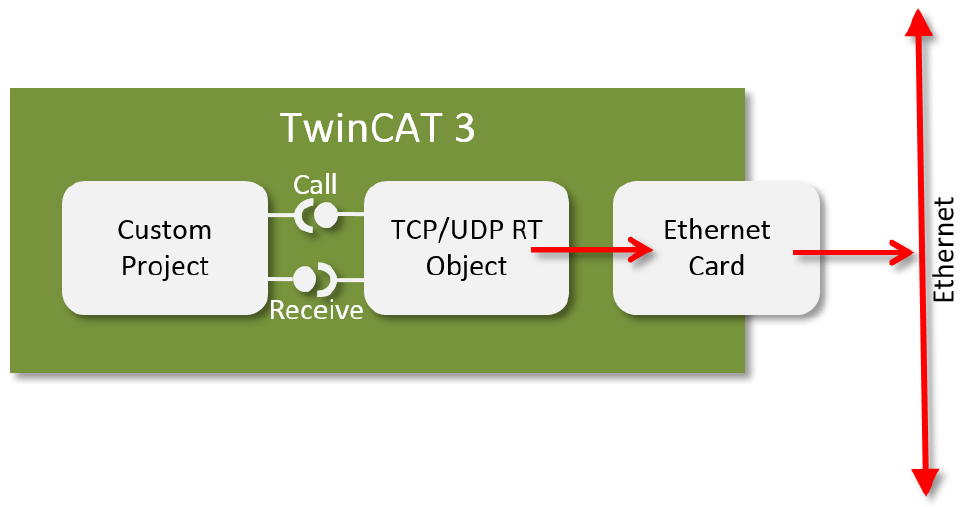 对比TF6310与TF6311产品TF6310 "TCP/IP "和TF6311"TCP/UDP RealTime "提供类似的功能。此处进行两种产品的对比：使用限制该产品存在以下使用限制：•	不能用作实现TwinCAT实时系统与Windows系统之间的本地环网(即127.0.0.1)通信。(替代方案：通过设备的第二个网络接口组成环形网络进行通信，如下图所示)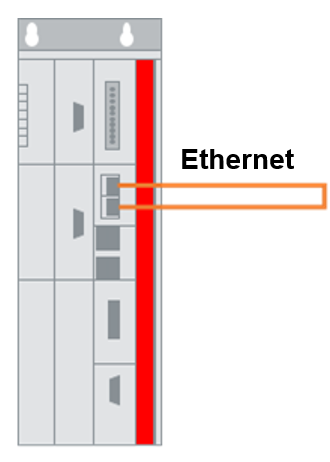 •	不支持组播。•	EL6601和EL6614不能用于TF6311 TCP/UDP RealTime。•	如需断点调试，建议调试使用不同的网络接口，因为断点会停止TwinCAT系统的某些部分，而这些部分可能与项目调试部分的通信有关。准备工作功能安装与授权TF6311功能不需要单独安装，一旦安装了TwinCAT 3，TF6311所有功能都可以使用。•	需要有"TC3 TCP UDP RT "授权。•	可以使用7天试用授权。技术说明通讯组件TCP/UDP RT组件是TF6311功能的主要组成部分，组件的实例化通常在某个具体的Device下进行，如下图在网络接口Device1设备下添加一个TCP/UDP RT组件实例。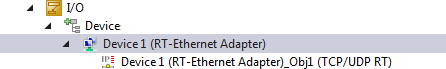 编程接口TCP/UDP RT组件可以被不同的协议使用，程序端根据功能需要选择对应的组件接口实现：实现TCP/IP实时通信：ITcIoTcpProtocol和ITcIoTcpProtocolRecv接口 ITcIoTcpProtocol接口包含一个指向ITcIoTcpProtocol object的指针（该对象与TCP/UDP RT组件链接），并实现ITcIoTcpProtocolRecv本身。ITcIoTcpProtocolRecv作为一个回调接口，用于程序端接收TCP/UDP RT组件的数据和事件。这些接口是基于一个套接字API，在使用一个套接字之前，必须用AllocSocket()分配它。实现UDP/IP实时通信：ITcIoUdpProtocol和ITcIoUdpProtocolRecv接口 ITcIoUdpProtocol接口包含一个指向ITcIoUdpProtocol object的指针（该对象与TCP/UDP RT组件链接）并实现ITcIoUdpProtocolRecv本身。ITcIoUdpProtocolRecv作为回调接口，用于应用程序接收TCP/UDP RT模块的数据和事件。实现ARP/Ping消息实时发送：ITcIoArpPingProtocol和ITcIoArpPingProtocolRecv接口： ITcIoArpPingProtocol接口包含一个指向ITcIoArpPingProtocol object的指针（该对象与TCP/UDP RT组件链接），并实现ITcIoArpPingProtocolRecv本身。ITcIoArpPingProtocolRecv作为回调接口，用于应用程序接收TCP/UDP RT模块数据。编程接口实现范例：	以实现TCP/IP实时通信为例：		1.添加TCP/UDP RT通讯组件		2.添加功能块实现ITcIoTcpProtocolRecv接口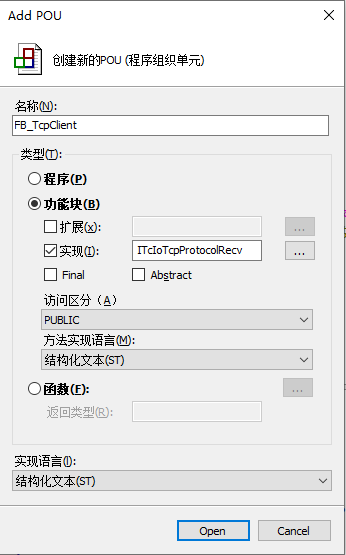 		3.声明ITcIoTcpProtocol接口指针ipTcp与ObjectID变量oid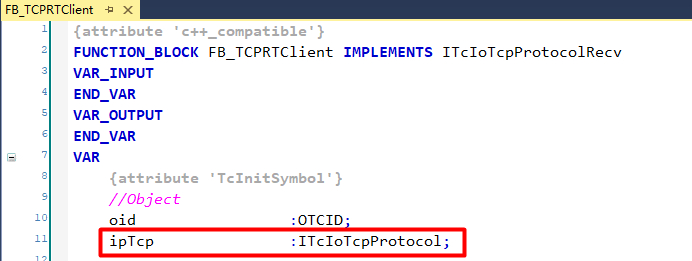 		4.编译完成后将PLC程序中的oid与TCP/UDP RT通讯组件实例链接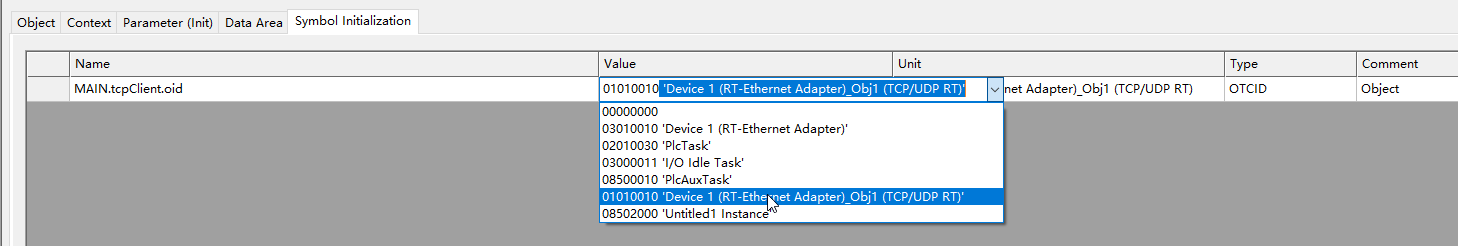 			5.在FB的Init方法中使用TC3_Module函数库获取TCP/UDP RT组件的实例，并完成与PLC程序中声明的接口指针ipTcp的绑定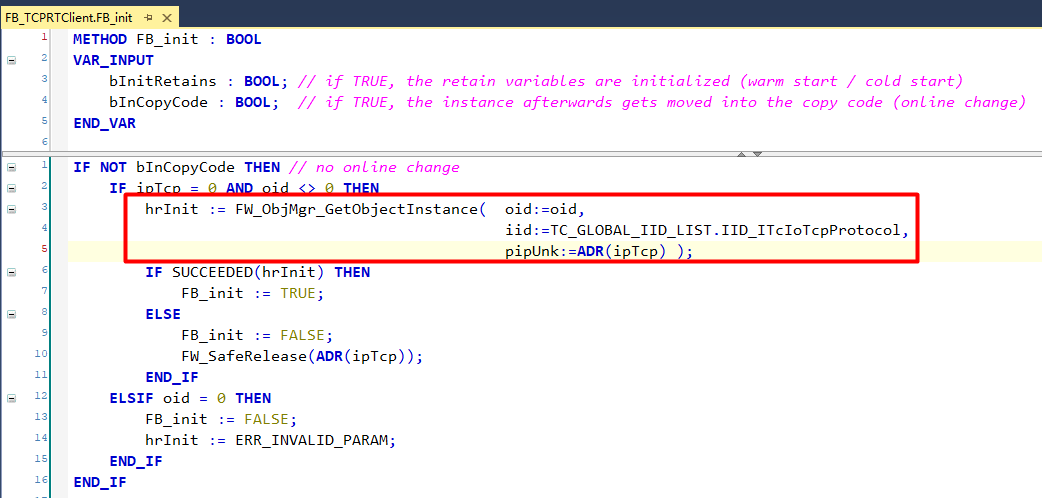 			6.以上实现了TCP/IP实时通讯的硬件接口和PLC程序编程接口的绑定，提供简略步骤仅供理解通讯实现原理通讯性能TCP/UDP RT组件以实时方式运行，该组件直接依赖于实时核的循环。因此，数据通信与组件的调用任务的循环周期有关系。通过网络接口的数据通信取决于对CheckReceived()方法的周期性调用。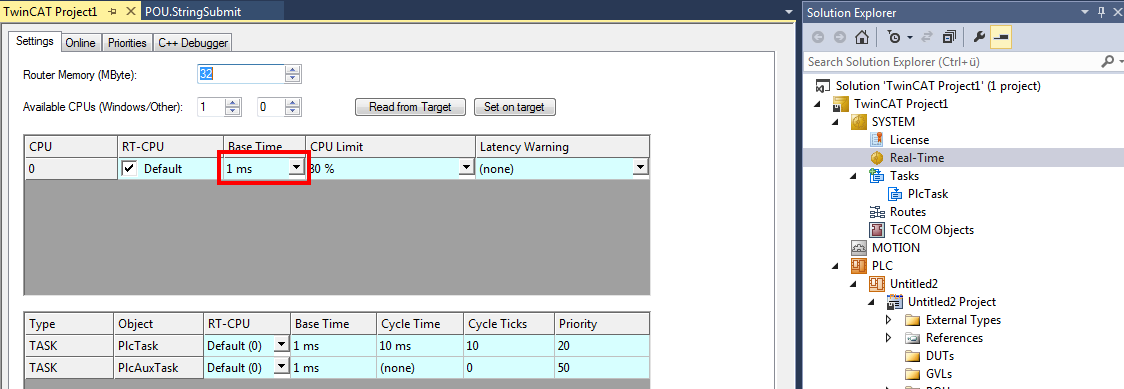 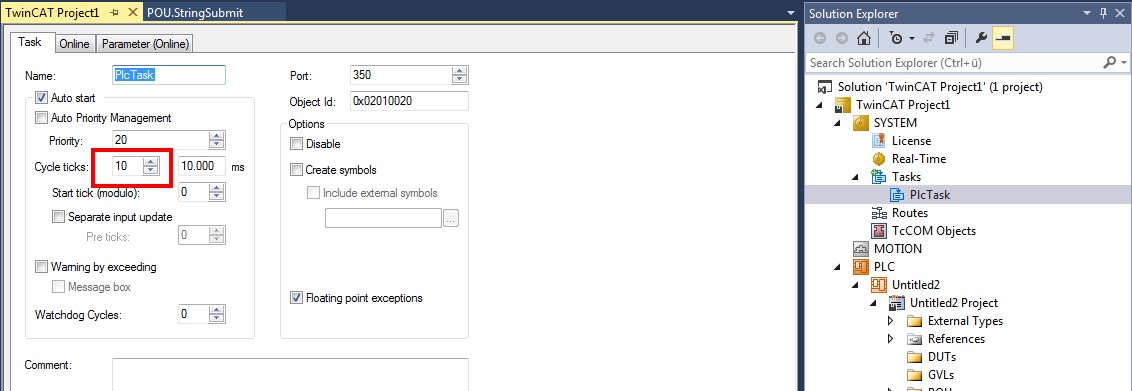 网络接口"TCP/UDP RT "组件被实例化和配置，配置则是为组件分配要使用的实时以太网卡。 为项目添加实时以太网适配器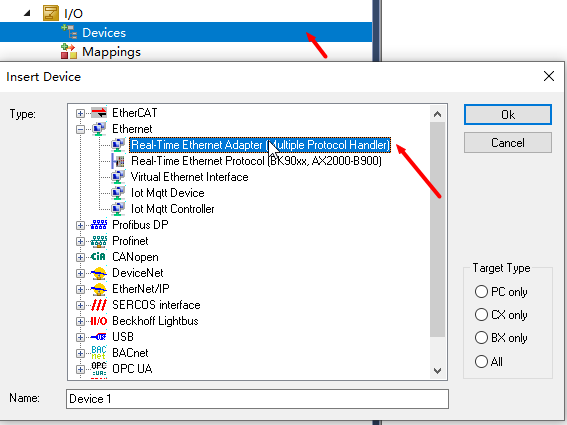 在实时以太网适配器下创建 "TCP/UDP RT "组件，在右键中选择 "Add Object(s)..."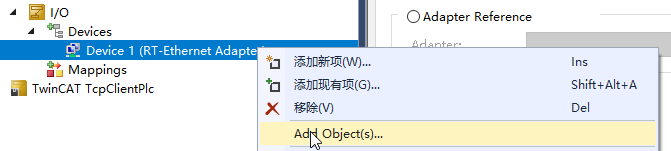 在对话框中选择"TcIoEth Module"—>"TCP/UDP RT"组件添加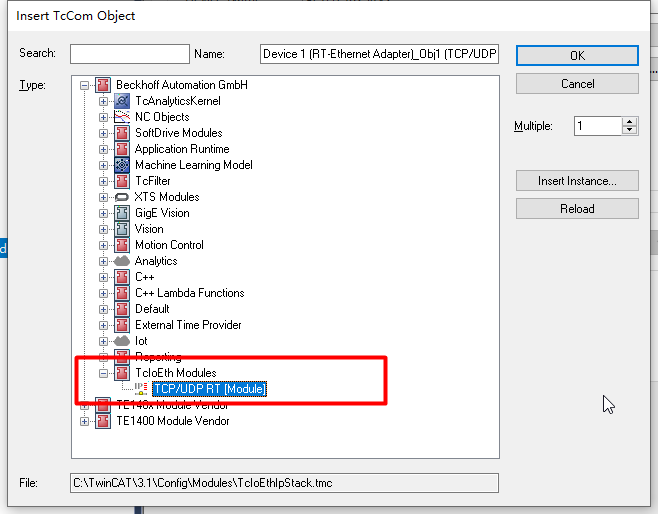 "TCP/UDP RT"组件与编程接口的绑定链接PLC环境中：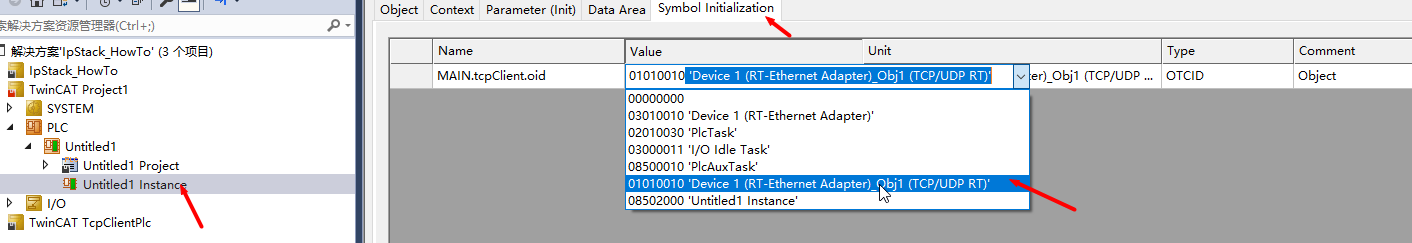 Tc C++环境中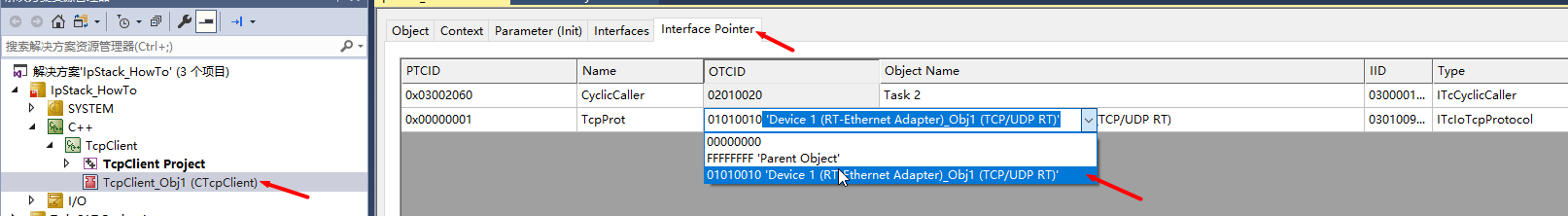 这样，配置就完成了，需要注意因为TF6311直接集成在TwinCAT系统中，所以不能启用Windows防火墙否则会导致通讯无法实现。测试环境Beckhoff控制器硬件倍福控制器、PC，包括：控制软件控制器、笔记本和虚拟机都是基于TwinCAT 3.1 Build 4024.22版本测试软件通讯调试助手使用开源网络调试工具进行网络调试中通讯服务建立与数据监控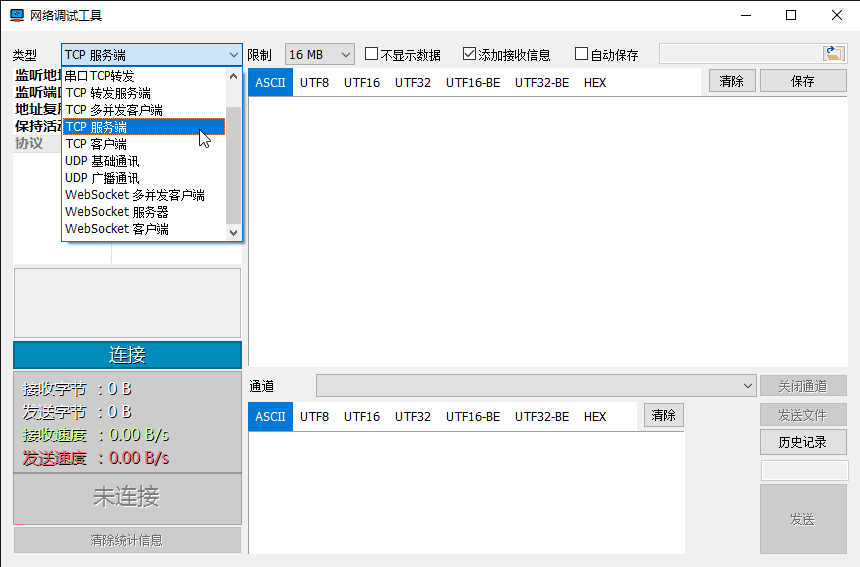 通讯报文抓包软件Wireshark软件 v3.4.16.0，用作抓取数据通讯报文获取更详细信息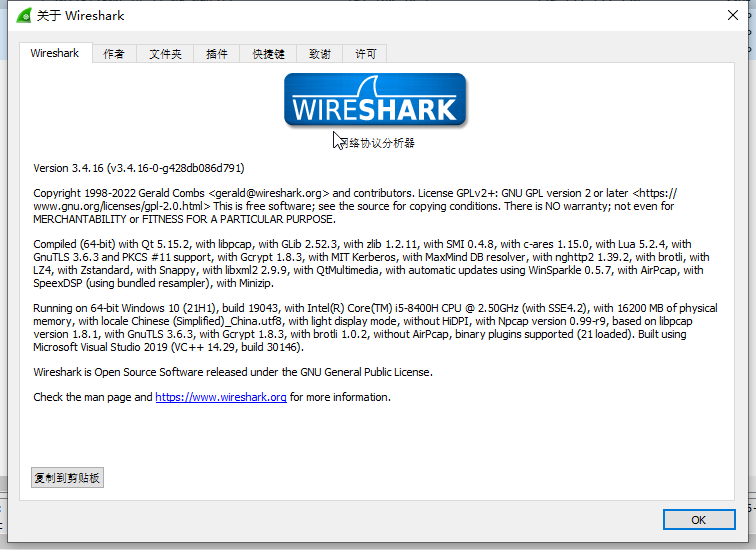 网络接线及IP配置测试环境一：使用倍福控制器CX5020网络接口X000与PC网线连接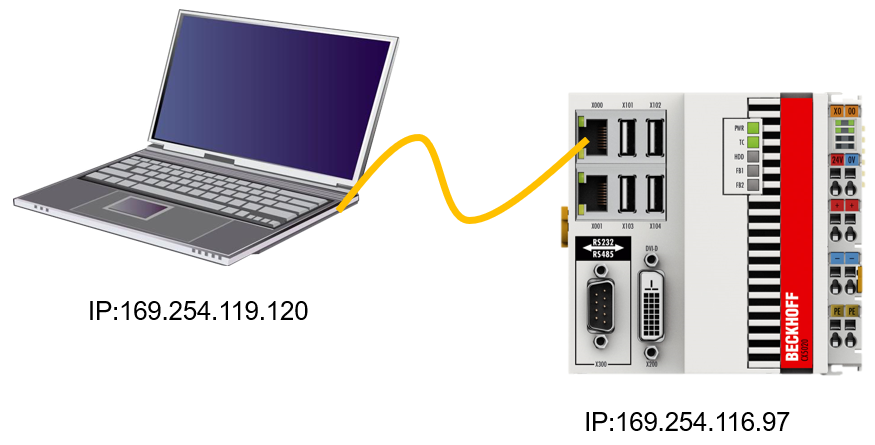 测试环境二：虚拟机PC与PC通过虚拟网络适配器内部连接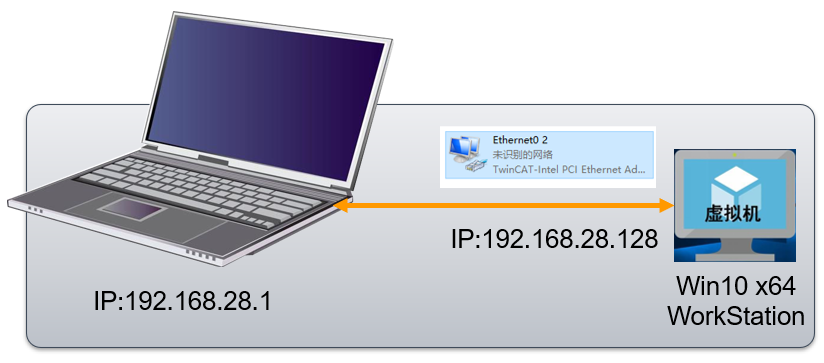 测试范例UDP功能测试实现基于UDP/IP协议的通讯连接建立与数据接收发送的功能，需要使用ITcIoUdpProtocol和ITcIoUdpProtocolRecv接口。PLC程序实现在现有的TwinCAT工程设备树中选择IO—>Devices，选中Devices右键添加新项—>选择Ethernet—>Real-Time Ethernet Adapter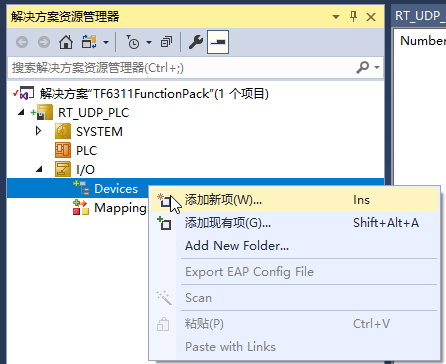 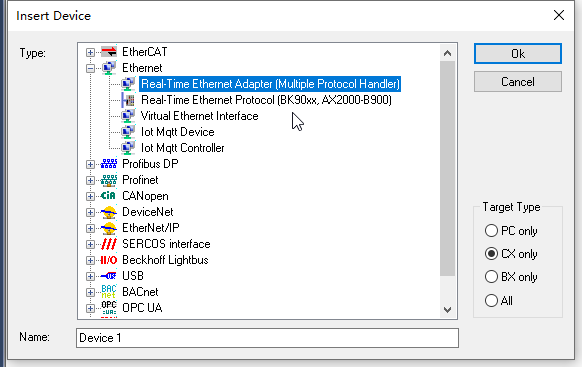 确认设备已添加—>确认Adapter选项中Network Adapter内容非空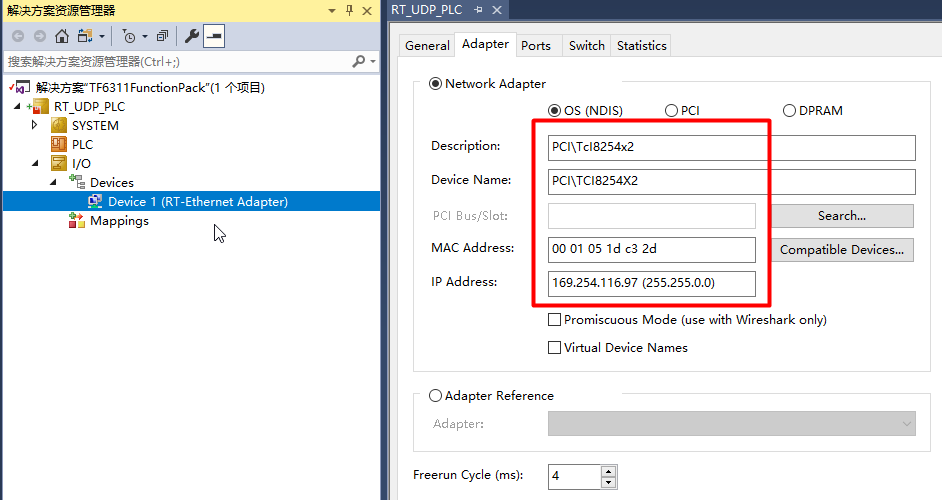 选择Device1(Real-Time Ethernet Adapter)—>点击右键—>选择 "Add Object(s)..."，并完成"TCP/UDP RT "组件的添加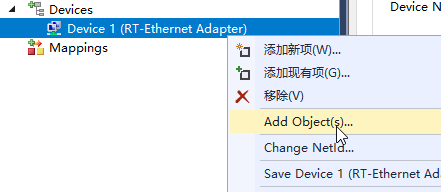 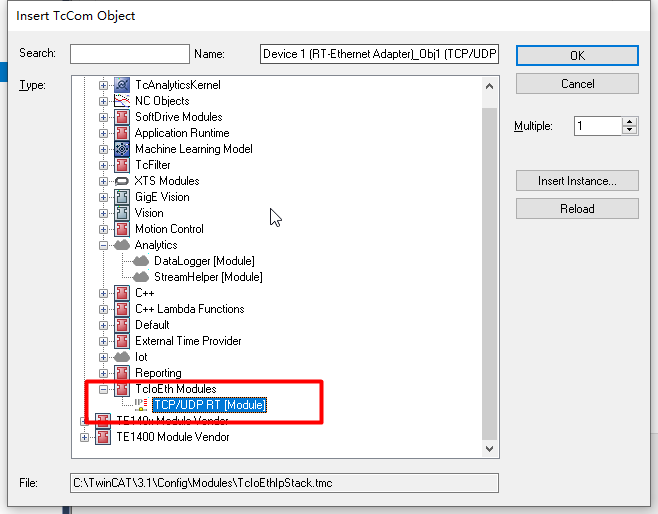 添加完成后的设备树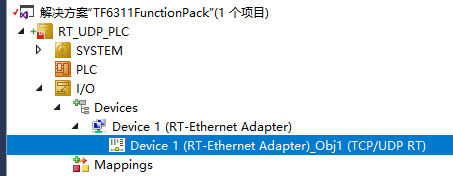 添加标准PLC工程—>添加功能块并实现ITcIoUdpProtocolRecv接口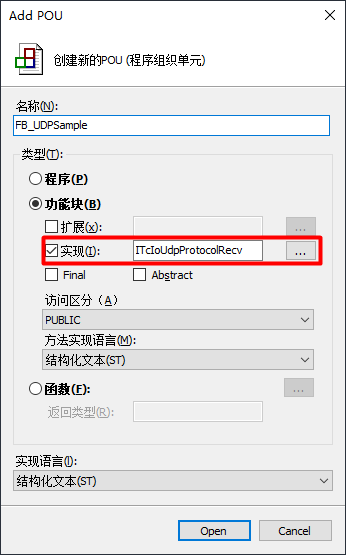 添加联合体U_IpAdr用作IP地址转换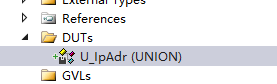 TYPE U_IpAdr :  UNION      ipadrInternal   : UDINT;      ipadr           : ARRAY[0..3] OF BYTE;   //ex ip = 192.168.1.123—>  //ipadr[3] = 192，  //ipadr[2] = 168，  //ipadr[1] = 1，  //ipadr[0] = 123      END_UNION  END_TYPE 功能块中变量声明及说明{attribute 'c++_compatible'}  FUNCTION_BLOCK PUBLIC FB_UDPSample IMPLEMENTS ITcIoUdpProtocolRecv  VAR      //Object          {attribute 'TcInitSymbol'}      oid                 :OTCID;      ipUdp               :ITcIoUdpProtocol;      //Init      hrInit              :HRESULT;         uiLocalPort         :UINT := 6000;            UdpTargetAdr        :U_IpAdr;      uiTargetPort        :UINT := 10000;      //Recv      hrRecv                          :HRESULT;      UdpRecvAdr                      :U_IpAdr;      uiRecvPort                      :UINT;        uiReceivedPakets                :UINT;      udiLastReturnedMessageLength    :UDINT;       sLastReturnedMessage            :STRING;       //Send      hrSend              :HRESULT;         bSend               :BOOL := FALSE;       sMessage            :STRING := '0123456789';      udiSendCount        :UDINT;   END_VAR attribute ' c++_compatible '：使PLC编译器生成的VTable与C++编译器的VTable二进制兼容，使得可以通过PLC中的接口方法，访问C++实现的TcCom组件，在本例中即是通过PLC中的接口方法访问"TCP/UDP RT "组件。attribute 'TcInitSymbol'：使得定义的变量可以作为初始化符号使用，编译完成后包含该属性的变量在PLC实例的 " Symbol Initialization"标签中出现。这些变量的值，在代码执行开始前被复制到变量值中，并覆盖在变量声明时指定的初始值，在本例中用作传递"TCP/UDP RT "组件的ID信息，如下图所示。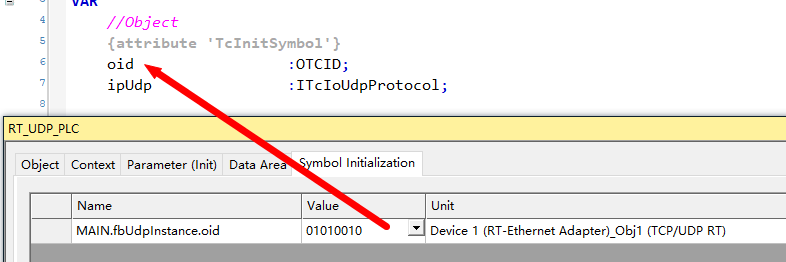 为功能块添加FB_init方法，进行通讯组件的参数信息检查等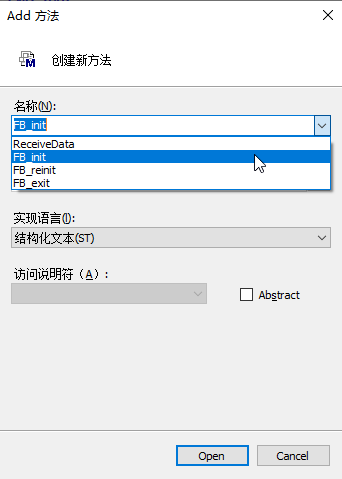 添加代码实现IF NOT bInCopyCode THEN // no online change      IF ipUdp = 0 AND oid <> 0 THEN          hrInit := FW_ObjMgr_GetObjectInstance(  oid:=oid,                                                   iid:=TC_GLOBAL_IID_LIST.IID_ITcIoUdpProtocol,                                                   pipUnk:=ADR(ipUdp) );          IF SUCCEEDED(hrInit) THEN              IF SUCCEEDED(ipudp.RegisterReceiver(uiLocalPort, THIS^)) THEN //Open Port                  FB_init := TRUE;              ELSE                   FB_init := FALSE;                   FW_SafeRelease(ADR(ipUdp));                           END_IF          ELSE              FW_SafeRelease(ADR(ipUdp));                                   END_IF       ELSIF oid = 0 THEN           FB_init := FALSE;           hrInit := ERR_INVALID_PARAM;          END_IF  END_IF  //generate adress  //Remote IP 169.254.119.120  UdpTargetAdr.ipadr[3] := 169;   UdpTargetAdr.ipadr[2] := 254;   UdpTargetAdr.ipadr[1] := 119;  UdpTargetAdr.ipadr[0] := 120;FW_ObjMgr_GetObjectInstance()：来自TC3_Module库的函数，该函数通过输入Object ID，返回该Object ID指向的对象实例的接口指针，本例中返回"TCP/UDP RT "组件实例的接口指针。RegisterReceiver()：来自ITcIoUdpProtocolRecv接口，用作在"TCP/UDP RT "组件注册功能，以接收通讯数据。FW_SafeRelease()：来自TC3_Module库的函数，该函数减少该接口指针的引用计数，并同时将涉及的接口指针设置为零，如果没有有效管理可能导致内存崩溃或内存泄漏问题。为功能块添加FB_exit方法，取消已注册的组件功能并安全释放接口指针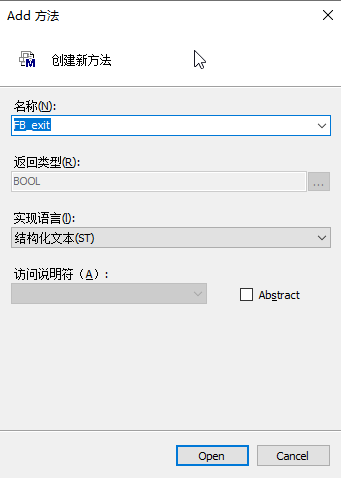 添加代码实现IF NOT bInCopyCode AND ipUdp <> 0 THEN //Shutdown      ipUdp.UnregisterReceiver(uiLocalPort);      FW_SafeRelease(ADR(ipUdp));      FB_exit := TRUE;  ELSE      FB_exit := FALSE;  END_IF  为功能块添加FB_reinit方法，在执行“在线更改”时为"TCP/UDP RT "组件提供新的回调地址等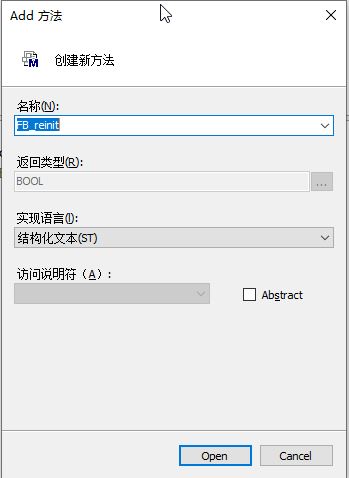 添加代码实现//reregister THIS^ for online changes  IF (ipUdp <> 0) THEN         ipUdp.RegisterReceiver(uiLocalPort, THIS^);      FB_reinit := TRUE;   END_IF当接收到通讯数据时，ITcIoUdpProtocol.CheckReceived()开始处理，自动调用TcQueryInterface方法查询/验证当前接收到的是否是某个特定的接口，如果是QueryInterFace将返回一个指向该接口的指针。在本例中调用TcQueryInterface方法查询/验证"TCP/UDP RT "组件反馈的是否是ITcIoUdpProtocolRecv接口，如果是则返回指向该接口的指针，而在本例中该接口指针也就是“THIS^”，以下为代码实现：方法中两个中间变量，用作接口指针的传递METHOD TcQueryInterface : HRESULT  VAR_INPUT      iid : REFERENCE TO IID;      pipItf  : POINTER TO PVOID;  END_VAR VAR      ipUdpRecv : ITcIoUdpProtocolRecv;      ipUnknown : ITcUnknown;   END_VAR  实现代码：IF GuidsEqual(ADR(iid), ADR(TC_GLOBAL_IID_LIST.IID_ITcIoUdpProtocolRecv)) THEN      ipUdpRecv := THIS^; // cast to interface pointer      pipItf^ := ITCUNKNOWN_TO_PVOID(ipUdpRecv);      TcAddRef();      TcQueryInterface := S_OK;  ELSIF GuidsEqual(ADR(iid), ADR(TC_GLOBAL_IID_LIST.IID_ITcUnknown)) THEN      ipUnknown := THIS^; // cast to interface pointer      pipItf^ := ITCUNKNOWN_TO_PVOID(ipUnknown);      TcAddRef();      TcQueryInterface := S_OK;  ELSE      TcQueryInterface := E_HRESULTAdsErr.NOINTERFACE ;   END_IF在ReceiveData方法中处理接收到的通讯数据，实现代码如下：//Recv Info  UdpRecvAdr.ipadrInternal := ipAddr;  uiRecvPort := udpSrcPort;  uiReceivedPakets := uiReceivedPakets + 1;  udiLastReturnedMessageLength := nData; //nonstripped  //stripped to max length of string  MEMCPY(ADR(sLastReturnedMessage), pData, MIN(nData, SIZEOF(sLastReturnedMessage)-1) );   //add a 00 Byte at end of message  MEMSET(ADR(sLastReturnedMessage)+MIN(nData, SIZEOF(sLastReturnedMessage)-1)+1, 0, 1);  在功能块主体中添加CheckReceive()调用，同时增加条件发送功能，代码如下：IF ipUdp <> 0 THEN      ipUdp.CheckReceived();      IF bSend THEN          hrSend := ipUdp.SendData( ipDestAddr:= UdpTargetAdr.ipadrInternal,                                     udpDestPort:= uiTargetPort,                                     udpSrcPort:= uiLocalPort,                                     nData:= SIZEOF(sMessage),                                     pData:= ADR(sMessage),                                     bCalcUdpCheckSum:= FALSE,                                     pVlan:= 0);          IF SUCCEEDED(hrSend) THEN              udiSendCount := udiSendCount + 1;          END_IF      END_IF  END_IF创建功能块实例，并在Main中调用实现，代码截图如下：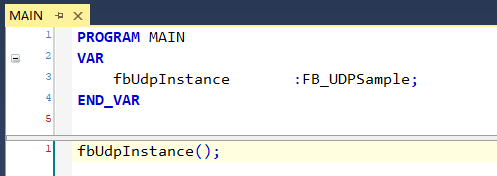 程序编写完成，执行编译程序功能双击PLC对象实例—>选择" Symbol Initialization"标签—>为oid变量分配值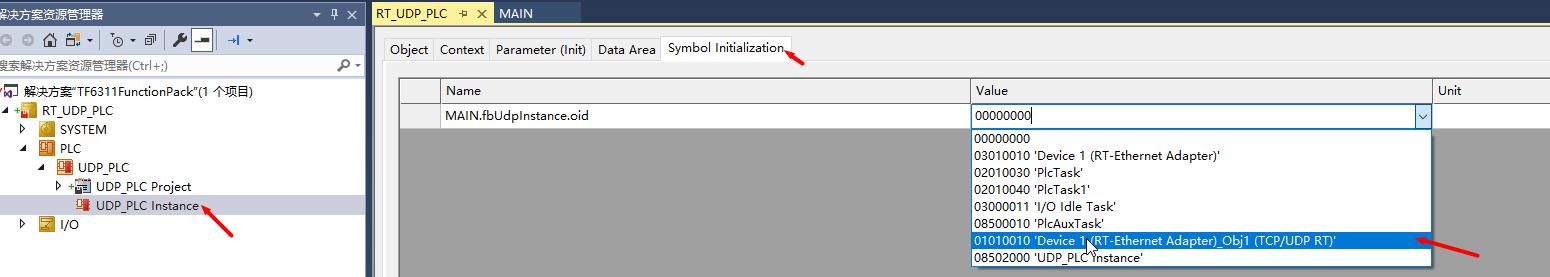 激活配置—>通讯测试，测试环境为CX5020与PC调试助手接收来自调试助手的数据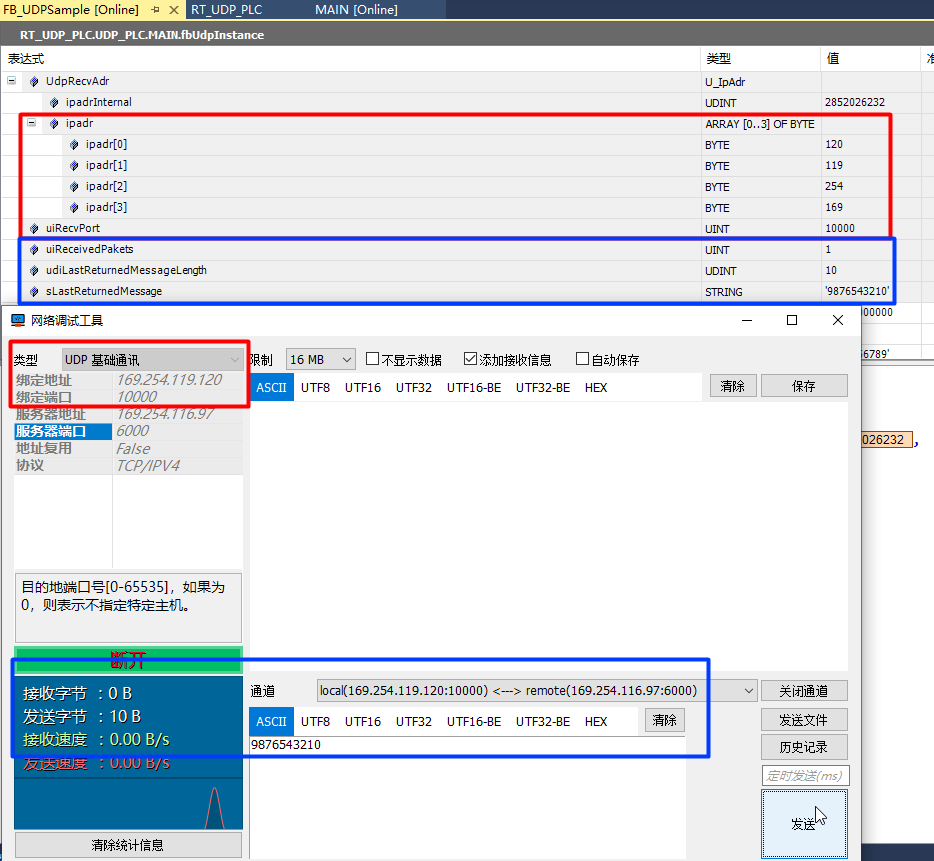 将bSend变量置位TRUE发送数据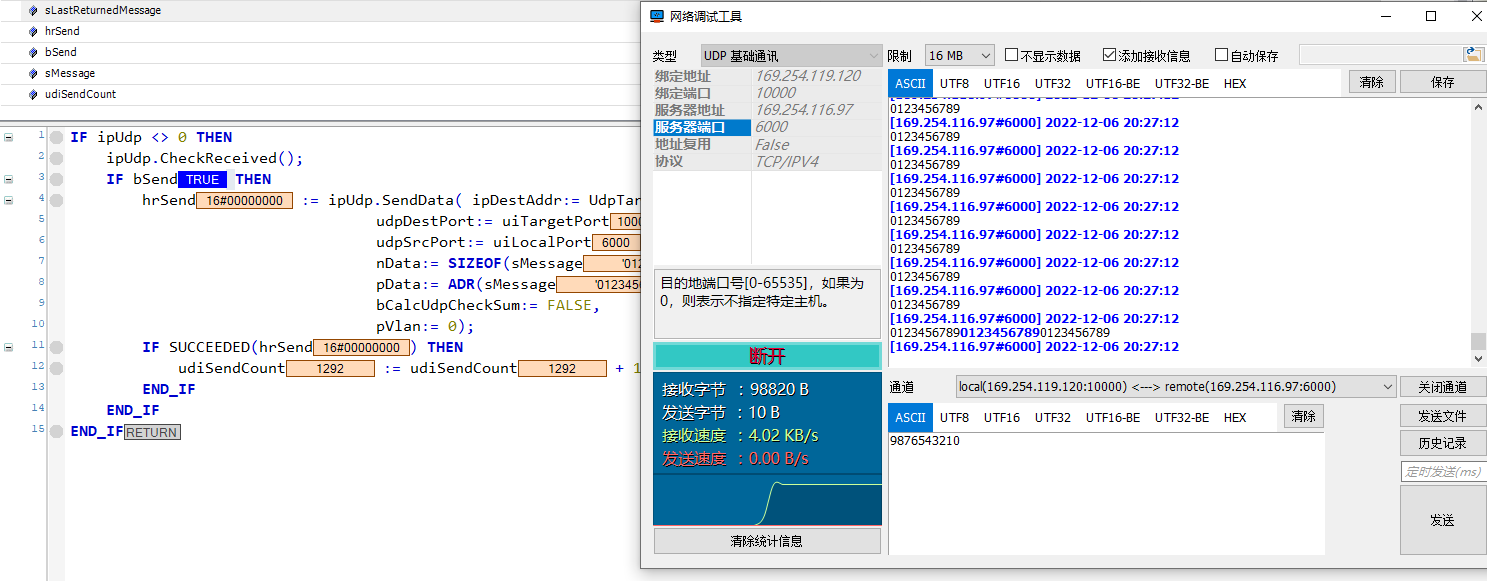 使用wireshark展示通讯效能—>当控制器开始发送数据时进行报文抓取—>任选一秒的时间，周期内抓取到的报文数都为100条（PLC周期默认设置为10ms）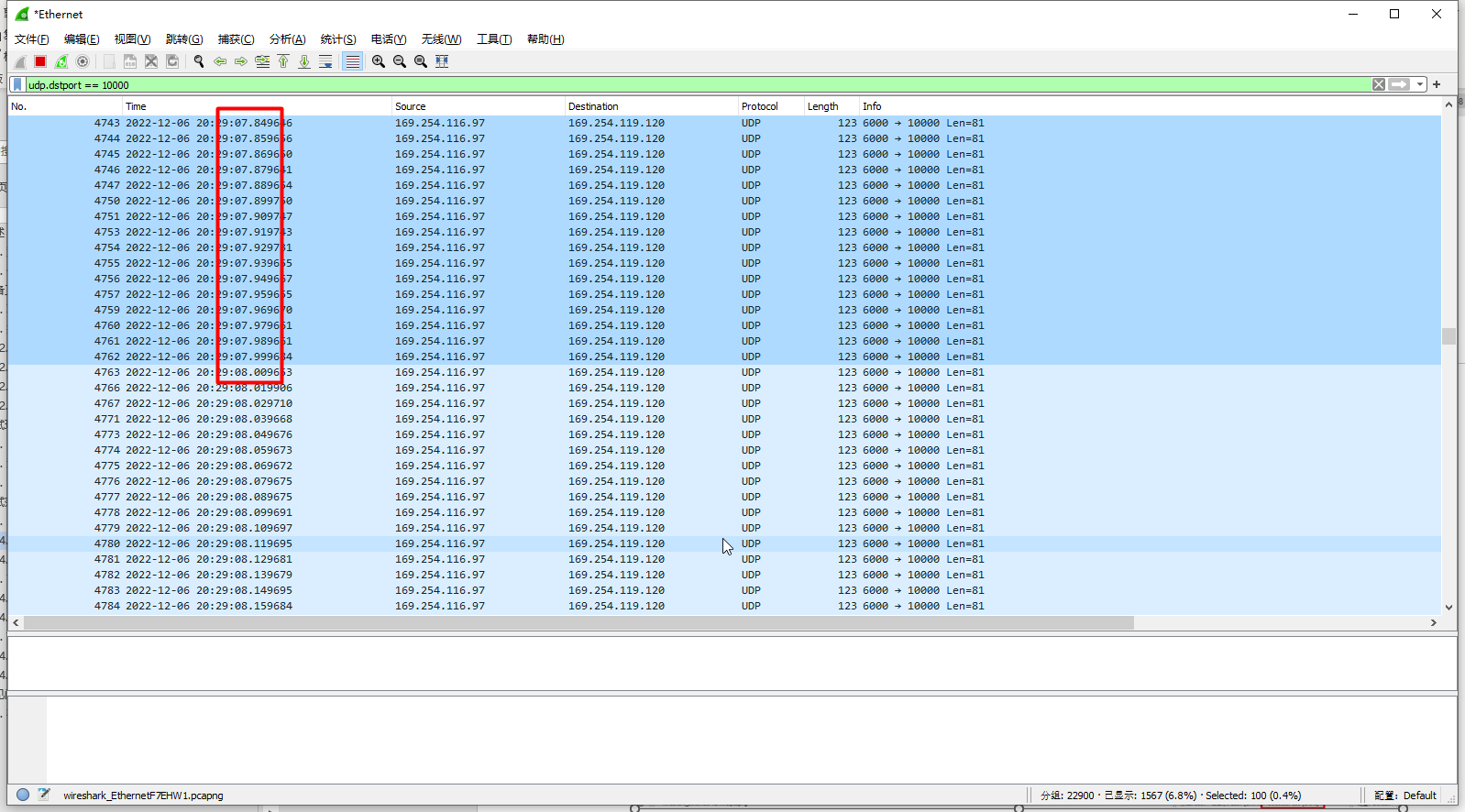 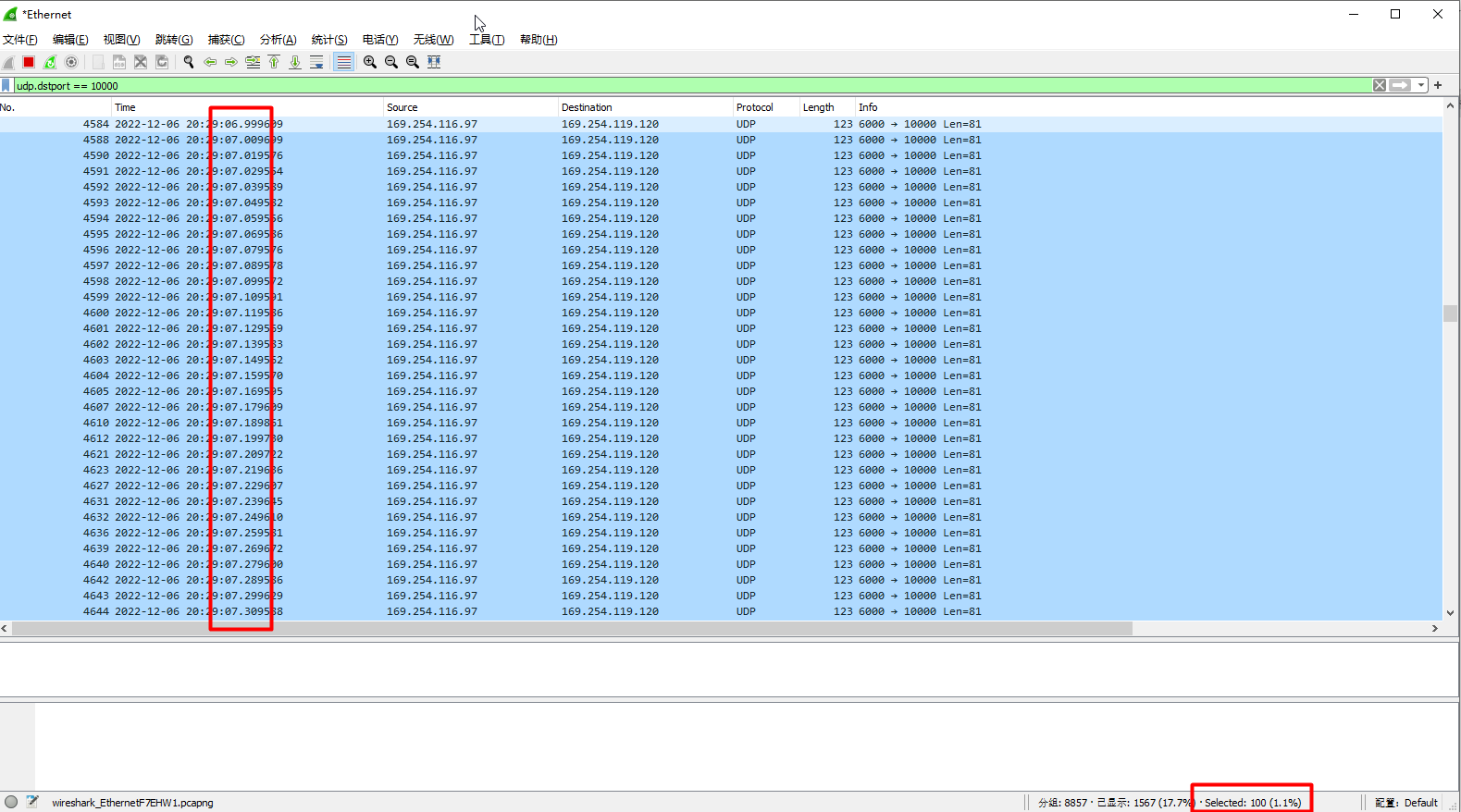 当网络调试助手以10ms的周期发送数据—>报文的间隔周期不稳定且一秒时间没有发送出理论量的报文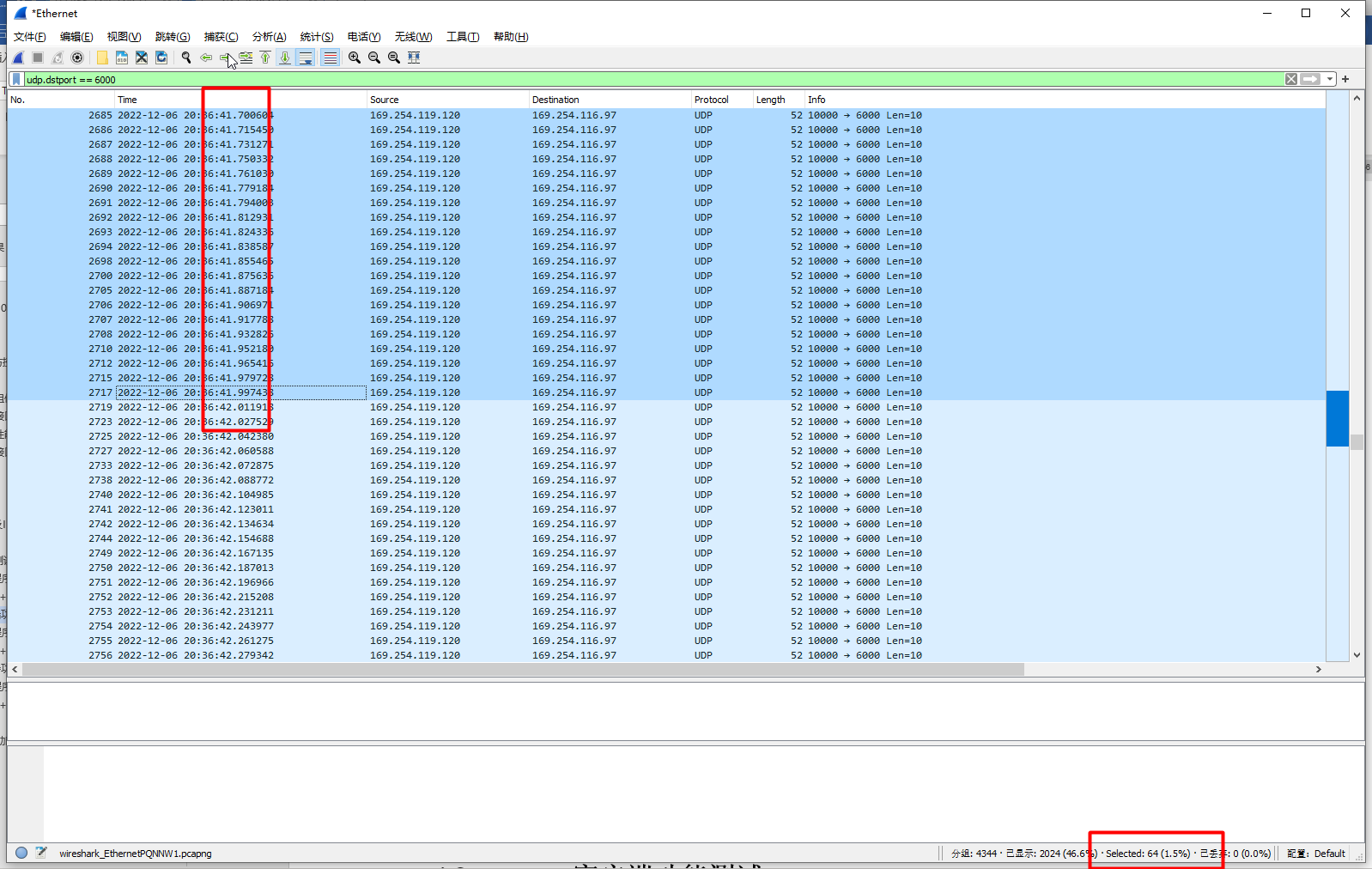 相同环境下使用TF6310功能库进行UDP通讯测试，因为是通过ADS间接与网卡通讯，需要将PLC task周期设置为5ms才能保证较为稳定每秒100条数据帧的通讯量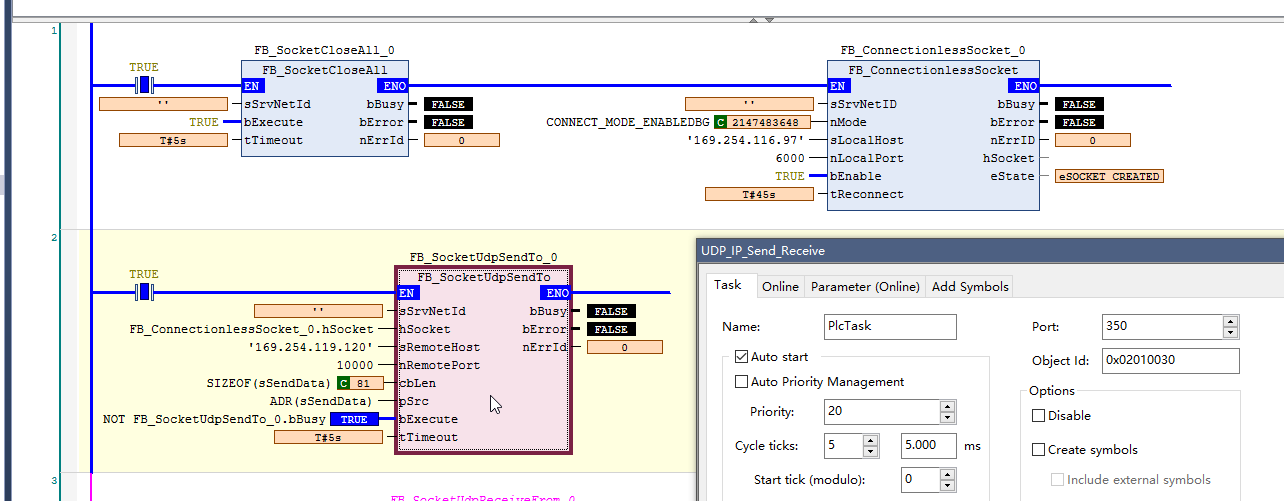 TcC++程序实现创建另一个TwinCAT C++工程—>设备树中选择IO—>Devices，选中Devices右键添加新项—>选择Ethernet—>Real-Time Ethernet Adapter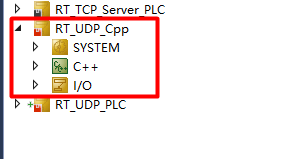 确认设备已添加—>确认Adapter选项中Network Adapter内容非空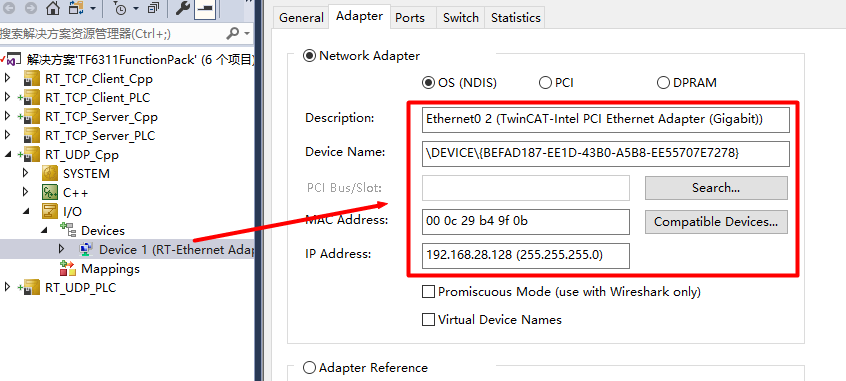 选择Device1(Real-Time Ethernet Adapter)—>点击右键—>选择 "Add Object(s)..."，并完成"TCP/UDP RT "组件的添加添加完成后的设备树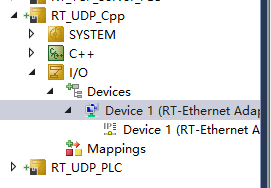 添加TwinCAT C++工程，选择工程TMC文件添加需要实现的接口与配置接口指针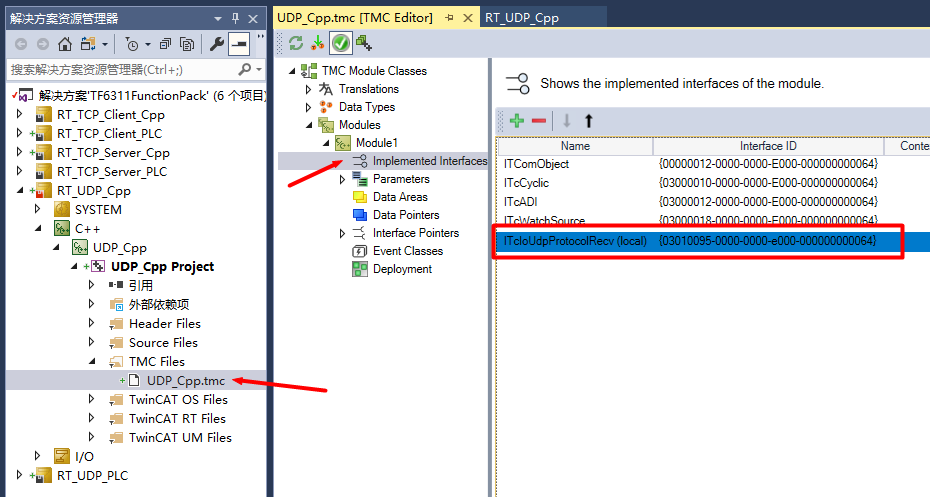 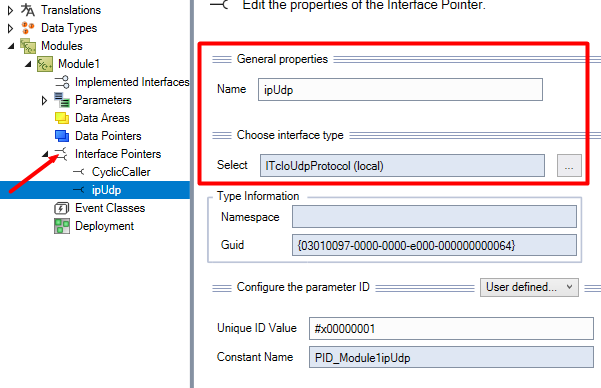 选择TwinCAT C++工程—>点击鼠标右键—>选择“TwinCAT TMC Code Generator”选项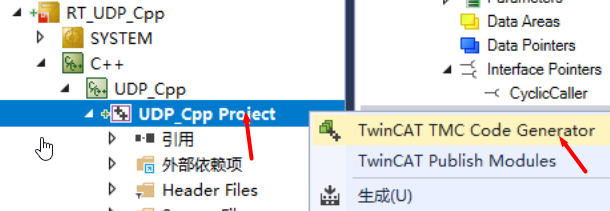 编译成功后将TcCOM组件添加到工程中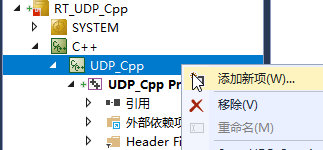 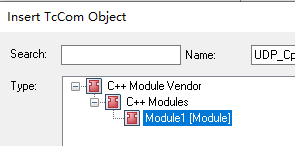 在System—>Task选项中添加新任务用作C++Module的刷新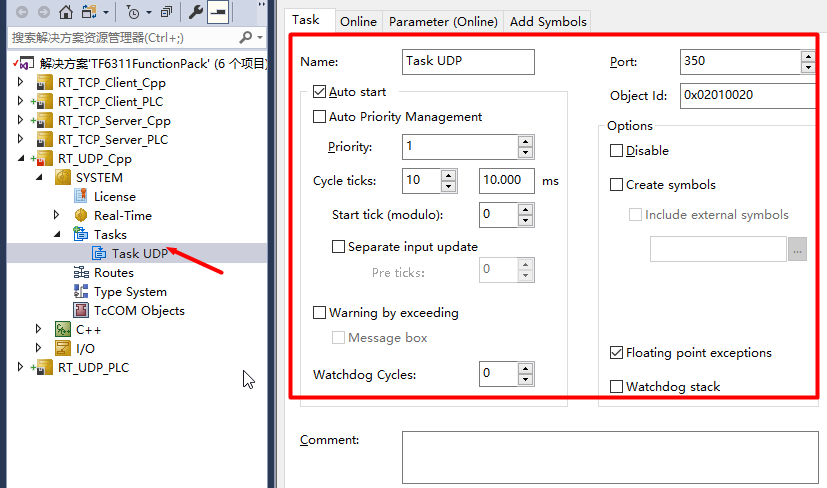 在Cpp文件中添加实现代码：SetObjStateSO()HRESULT CModule1::SetObjStateSO()  {      m_Trace.Log(tlVerbose, FENTERA);      HRESULT hr = S_OK;      // TODO: Add any additional initialization      if (SUCCEEDED(hr) && m_spipUdp.HasOID())      {          m_Trace.Log(tlInfo, FLEAVEA "Register UdpProt");          if (SUCCEEDED_DBG(hr = m_spSrv->TcQuerySmartObjectInterface(m_spipUdp)))          {              m_Trace.Log(tlInfo, FLEAVEA "Server: UdpProt listen to Port: %d", 10000);              if (FAILED(hr = m_spipUdp->RegisterReceiver(10000,                  THIS_CAST(ITcIoUdpProtocolRecv))))              {                  m_Trace.Log(tlAlways, FLEAVEA "Server: UdpProtRegisterReceiver failed on Port:%d", 10000);                  m_spipUdp = NULL;              }          }      }      // If following call is successful the CycleUpdate method will be called,       // possibly even before this method has been left.      hr = FAILED(hr) ? hr : AddModuleToCaller();       // Cleanup if transition failed at some stage      if ( FAILED(hr) )      {          if (m_spipUdp != NULL)              m_spipUdp->UnregisterReceiver(10000);          m_spipUdp = NULL;          RemoveModuleFromCaller();       }      m_Trace.Log(tlVerbose, FLEAVEA "hr=0x%08x", hr);      return hr;  }在Cpp文件中添加实现代码：SetObjStateOS ()HRESULT CModule1::SetObjStateOS()  {      m_Trace.Log(tlAlways, FENTERA);      HRESULT hr = S_OK;      if (m_spipUdp != NULL)          m_spipUdp->UnregisterReceiver(10000);      m_Trace.Log(tlAlways, FLEAVEA "hr=0x%08x", hr);      return hr;  }在Cpp文件中添加实现代码：ReceiveData ()HRESULT hr = S_OK;  ipRemoteAdr = ipAddr;  udpRemotePort = udpSrcPort;  udpLocalPort = udpDestPort;  m_Trace.Log(tlAlways, FLEAVEA "UDP ReceiveData: IP: %d.%d.%d.%d udpSrcPort: %d DataSize: %d (hr2 = %x) \n",  ((PBYTE)&ipAddr)[3], ((PBYTE)&ipAddr)[2], ((PBYTE)&ipAddr)[1], ((PBYTE)&ipAddr)[0], udpSrcPort, nData, hr);  return hr; 在Cpp文件中添加实现代码：CycleUpdate ()HRESULT CModule1::CycleUpdate(ITcTask* ipTask, ITcUnknown* ipCaller, ULONG_PTR context)  {      HRESULT hr = S_OK, hrSend = S_OK;      // TODO: Add your cyclic code here      m_spipUdp->CheckReceived(); // ADDED      if (bSend == true && ipRemoteAdr != 0 && udpRemotePort != 0 && udpLocalPort != 0)      {          bSend = false;          hrSend = m_spipUdp->SendData(ipRemoteAdr, udpRemotePort, udpLocalPort, strlen(sMessage), sMessage, true);          if SUCCEEDED(hrSend) {              m_counter++;          }          else          {              m_Trace.Log(tlAlways, FLEAVEA "Send Message Failed hr=0x%08x", hr);          }      }      return hr;  } 编译成功后配置C++Module—>分配任务与指针接口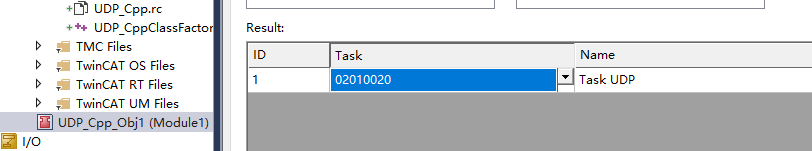 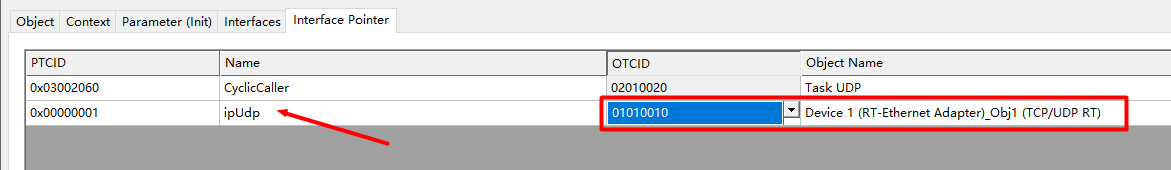 调试时需要对程序中的变量状态进行修改，需要将C++的调试功能开启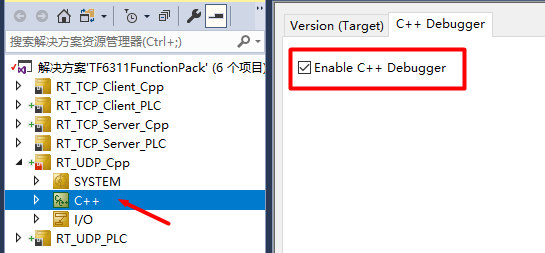 TCP客户端功能测试实现基于TCP/IP协议的通讯连接建立与数据接收发送的功能，需要使用ITcIoTcpProtocol和ITcIoTcpProtocolRecv接口。PLC程序实现创建另一个TwinCAT工程—>设备树中选择IO—>Devices，选中Devices右键添加新项—>选择Ethernet—>Real-Time Ethernet Adapter确认设备已添加—>确认Adapter选项中Network Adapter内容非空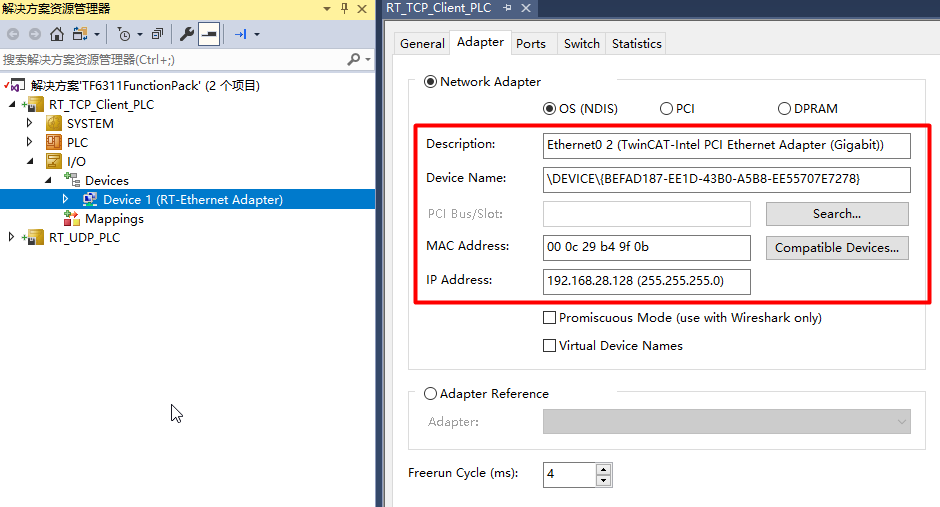 选择Device1(Real-Time Ethernet Adapter)—>点击右键—>选择 "Add Object(s)..."，并完成"TCP/UDP RT "组件的添加添加完成后的设备树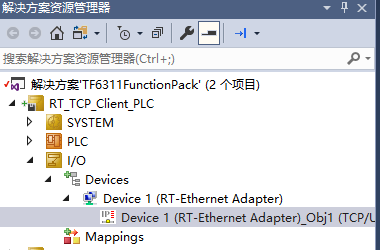 添加标准PLC工程—>添加功能块并实现ITcIoTcpProtocolRecv接口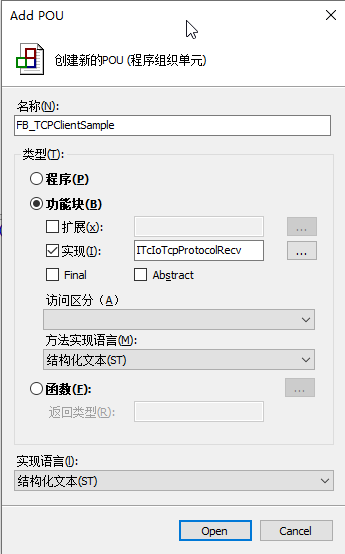 添加联合体U_IpAdr用作IP地址转换TYPE U_IpAdr :  UNION      ipadrInternal   : UDINT;      ipadr           : ARRAY[0..3] OF BYTE;    END_UNION  END_TYPE 功能块中变量声明及说明{attribute 'c++_compatible'}  FUNCTION_BLOCK FB_TCPClientSample IMPLEMENTS ITcIoTcpProtocolRecv  VAR      {attribute 'TcInitSymbol'}      //Object      oid                 :OTCID;      ipTcp               :ITcIoTcpProtocol;      //Init      hrInit              :HRESULT;         tcpServerAdr        :U_IpAdr;       uiServerPort        :UINT := 6000;        //Connect      nSocketId       :UDINT;       nConnections    :UDINT;       //Recv  hrRecv                          :HRESULT;   lastTcpEvent				:TCPIP_EVENT;    uiReceivedPakets                :UINT;      udiLastReturnedMessageLength    :UDINT;       sLastReturnedMessage            :STRING;       //Send      hrSend              :HRESULT;         bSend               :BOOL := FALSE;       sMessage            :STRING := '0123456789';      udiSentData         :UDINT;       udiSendCount        :UDINT;  END_VAR attribute 'TcInitSymbol'：使PLC编译器生成的VTable与C++编译器的VTable二进制兼容，使得可以通过PLC中的接口方法，访问C++实现的TcCom组件，在本例中即是通过PLC中的接口方法访问"TCP/UDP RT "组件。attribute 'TcInitSymbol'：使得定义的变量可以作为初始化符号使用，编译完成后包含该属性的变量在PLC实例的 " Symbol Initialization"标签中出现。这些变量的值，在代码执行开始前被复制到变量值中，并覆盖在变量声明时指定的初始值，在本例中用作传递"TCP/UDP RT "组件的ID信息，如下图所示。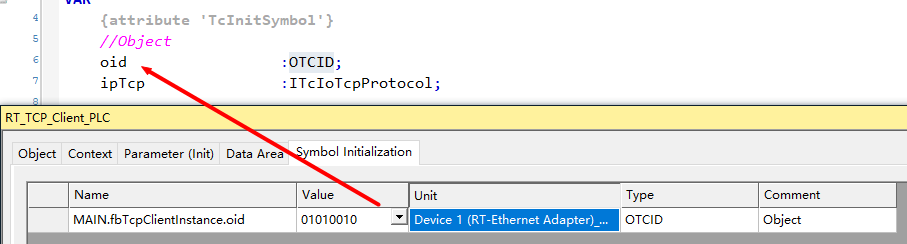 依次添加FB_init、FB_exit、FB_reinit方法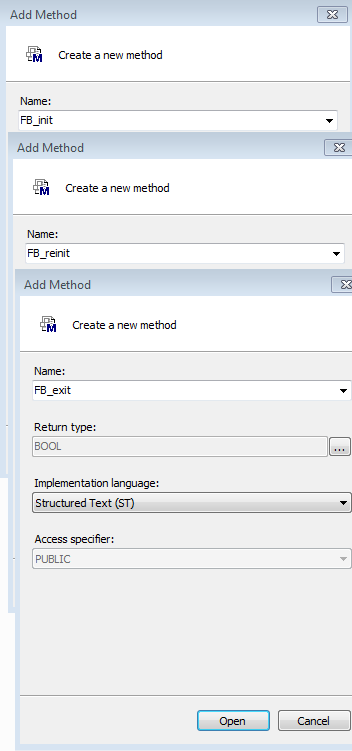 FB_init方法中的代码实现：获取"TCP/UDP RT "组件实例的接口指针IF NOT bInCopyCode THEN // no online change  IF ipTcp = 0 AND oid <> 0 THEN  hrInit := FW_ObjMgr_GetObjectInstance(  oid:=oid,   iid:=TC_GLOBAL_IID_LIST.IID_ITcIoTcpProtocol,   pipUnk:=ADR(ipTcp) );  IF SUCCEEDED(hrInit) THEN  FB_init := TRUE;  ELSE   FB_init := FALSE;   FW_SafeRelease(ADR(ipTcp));  END_IF   ELSIF oid = 0 THEN   FB_init := FALSE;   hrInit := ERR_INVALID_PARAM;      END_IF  END_IF ////generate adress  //192.168.28.1  tcpServerAdr.ipadr[3] := 192;    tcpServerAdr.ipadr[2] := 168;   tcpServerAdr.ipadr[1] := 28;  tcpServerAdr.ipadr[0] := 1; FW_ObjMgr_GetObjectInstance()：来自TC3_Module库的函数，该函数通过输入Object ID，返回该Object ID指向的对象实例的接口指针，本例中返回"TCP/UDP RT "组件实例的接口指针。FW_SafeRelease()：来自TC3_Module库的函数，该函数减少该接口指针的引用计数，并同时将涉及的接口指针设置为零，如果没有有效管理可能导致内存崩溃或内存泄漏问题。FB_exit方法中的代码实现：释放套接字并安全释放接口指针IF NOT bInCopyCode THEN // no online change      IF ipTcp <> 0 THEN           ipTcp.FreeSocket(nSocketId); // Shutdown          FW_SafeRelease(ADR(ipTcp));          FB_exit := TRUE;       END_IF  END_IFFreeSocket()方法来自ITcIoTcpProtocol接口，用作释放一个套接字。FB_reinit方法中的代码实现：在线变更后重新调用AllocSocket()以更新回调目标//reregister THIS^ for online changes  IF (ipTcp <> 0 AND nSocketId <> 0) THEN         ipTcp.AllocSocket(THIS^, nSocketId);      FB_reinit := TRUE;   END_IF  当接收到通讯数据时，ITcIoUdpProtocol.CheckReceived()开始处理，自动调用TcQueryInterface方法查询/验证当前接收到的是否是某个特定的接口，如果是QueryInterFace将返回一个指向该接口的指针。在本例中调用TcQueryInterface方法查询/验证"TCP/UDP RT "组件反馈的是否是ITcIoUdpProtocolRecv接口，如果是则返回指向该接口的指针，而在本例中该接口指针也就是“THIS^”，以下为代码实现：方法中两个中间变量，用作接口指针的传递METHOD TcQueryInterface : HRESULT  VAR_INPUT      iid : REFERENCE TO IID;      pipItf  : POINTER TO PVOID;  END_VAR VAR      ipUdpRecv : ITcIoUdpProtocolRecv;      ipUnknown : ITcUnknown;   END_VAR  实现代码：IF GuidsEqual(ADR(iid), ADR(TC_GLOBAL_IID_LIST.IID_ITcIoUdpProtocolRecv)) THEN      ipUdpRecv := THIS^; // cast to interface pointer      pipItf^ := ITCUNKNOWN_TO_PVOID(ipUdpRecv);      TcAddRef();      TcQueryInterface := S_OK;  ELSIF GuidsEqual(ADR(iid), ADR(TC_GLOBAL_IID_LIST.IID_ITcUnknown)) THEN      ipUnknown := THIS^; // cast to interface pointer      pipItf^ := ITCUNKNOWN_TO_PVOID(ipUnknown);      TcAddRef();      TcQueryInterface := S_OK;  ELSE      TcQueryInterface := E_HRESULTAdsErr.NOINTERFACE ;   END_IF在ReceiveEvent()方法中添加TCP/IP连接事件处理代码：CASE tcpEvent OF      TCPIP_EVENT_ERROR:          nSocketId := 0;       TCPIP_EVENT_RESET:          ipTcp.FreeSocket(socketId);          nSocketId := 0;       TCPIP_EVENT_TIMEOUT:          ipTcp.FreeSocket(socketId);          nSocketId := 0;       TCPIP_EVENT_CONN_CLOSED:          ipTcp.FreeSocket(socketId);          nSocketId := 0;       TCPIP_EVENT_CONN_INCOMING:          ;      TCPIP_EVENT_KEEP_ALIVE:          ;      TCPIP_EVENT_CONN_IDLE:          ;      TCPIP_EVENT_DATA_SENT:          ;      TCPIP_EVENT_DATA_RECEIVED:          ;      TCPIP_EVENT_LINKCONNECT:          ;      TCPIP_EVENT_LINKDISCONNECT:          ipTcp.FreeSocket(socketId);          nSocketId := 0;   END_CASE;   lastTcpEvent := tcpEvent;  ReceiveEvent := S_OK;此方法主要用作响应TCP/IP通讯不同连接状态时客户端对应的动作在ReceiveData()方法中处理接收到的通讯数据，实现代码如下：uiReceivedPakets := uiReceivedPakets+1;  udiLastReturnedMessageLength := nData; //nonstripped  //stripped to max length of string  MEMCPY(ADR(sLastReturnedMessage), pData, MIN(nData, SIZEOF(sLastReturnedMessage)-1) );   //add a 00 Byte at end of message  MEMSET(ADR(sLastReturnedMessage)+MIN(nData, SIZEOF(sLastReturnedMessage)-1)+1, 0, 1);  在功能块主体中添加CheckReceived()方法调用，并连接到目标服务器设备与编辑触发发送数据给服务器的程序功能IF(ipTcp <> 0) THEN       ipTcp.CheckReceived();        IF (nSocketId = 0) THEN           //! THIS^ might get invalid due to online change! "Reallocate" by nSocketId <>0          IF(ipTcp.AllocSocket(THIS^, nSocketId) = 0) THEN               IF(ipTcp.Connect(nSocketId, tcpServerAdr.ipadrInternal, uiServerPort) <> 0) THEN                  ipTcp.FreeSocket(nSocketId);                   nSocketId := 0;               ELSE                  nConnections := nConnections+1;              END_IF          END_IF  ELSIF bSend THEN  	   bSend := FALSE;        hrSend := ipTcp.IsConnected(nSocketId);           IF (hrSend = S_OK) THEN               hrSend := ipTcp.SendData(nSocketId, len(sMessage), ADR(sMessage), udiSentData);              IF SUCCEEDED(hrSend) THEN                  udiSendCount := udiSendCount + 1;              END_IF            ELSE               ADSLOGDINT( msgCtrlMask := ADSLOG_MSGTYPE_HINT OR ADSLOG_MSGTYPE_MSGBOX,                           msgFmtStr := 'Not yet connected socket %d',                           dintArg := nSocketId);          END_IF      END_IF  END_IF AllocSocket()：该方法来自ITcIoTcpProtocol接口，用作给通讯组件分配一个套接字Connect()：该方法来自ITcIoTcpProtocol接口，用作使通讯组件与服务器连接IsConnected()：该方法来自ITcIoTcpProtocol接口，用作检查套接字是否被连接SendData()：该方法来自ITcIoTcpProtocol接口，用作向服务器发送数据ADSLOGDINT()：该函数来自Tc2_System函数库，用作在屏幕上发出一个指定文本的消息框，并将该信息写入系统的日志创建功能块实例，并在Main函数中进行调用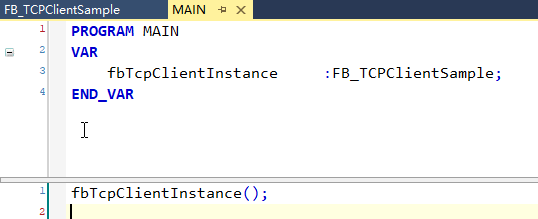 程序编写完成，执行编译程序功能双击PLC对象实例—>选择" Symbol Initialization"标签—>为oid变量分配值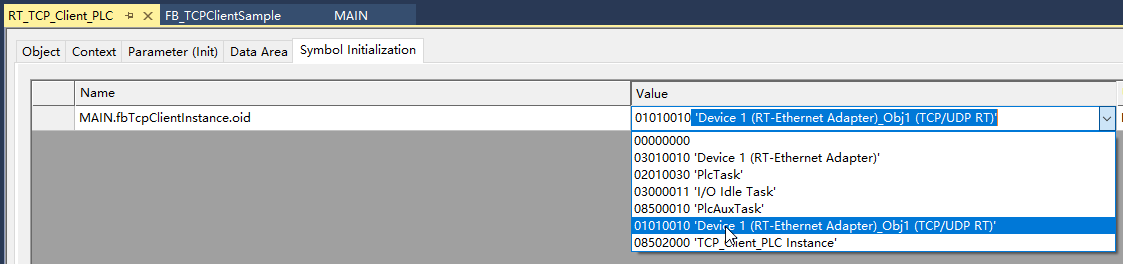 激活配置—>通讯测试，测试环境为虚拟机PC与PC调试助手程序运行之后自动完成后PC端调试助手创建的服务器连接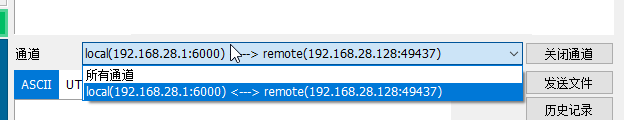 从调试助手发送通讯数据到虚拟机PC中运行TwinCAT程序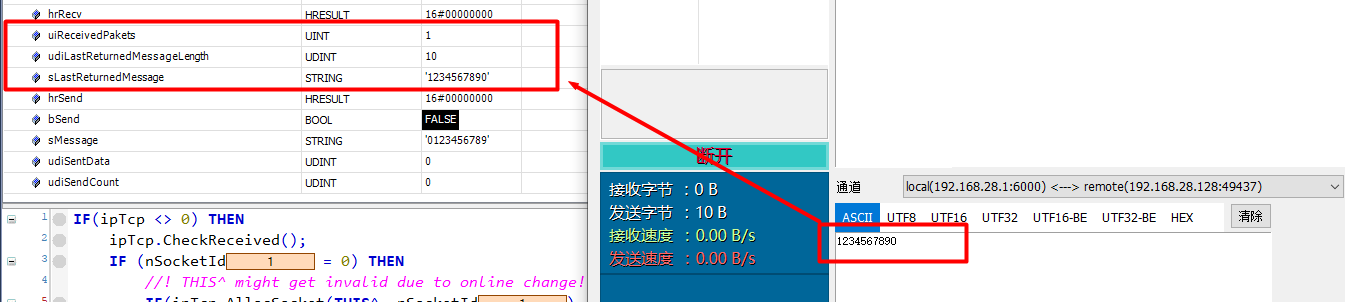 触发PLC控制程序中的bSend变量，开始向调试助手发送数据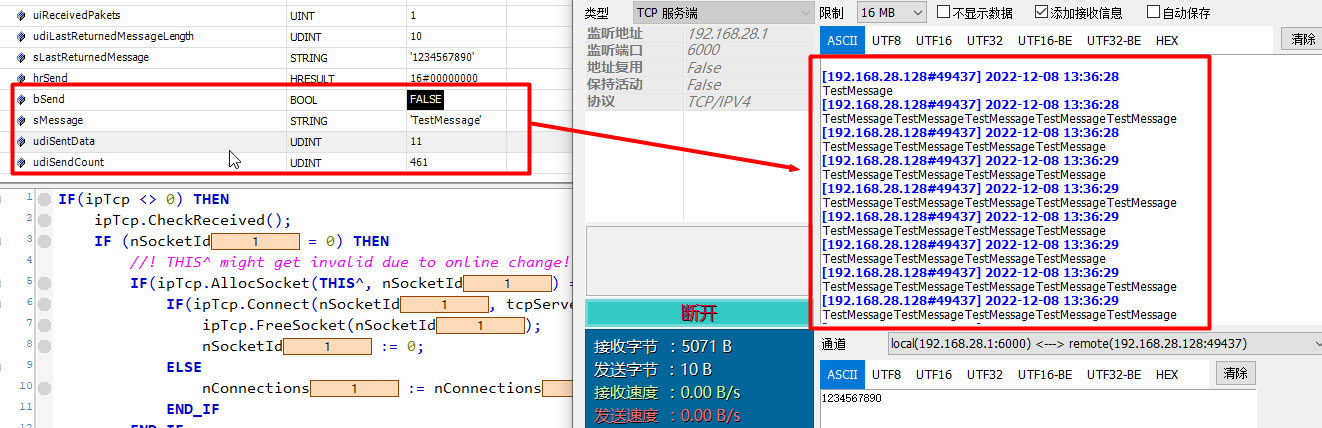 TCP/IP通讯是可靠的通讯协议，在发送端发送数据后需要接收到远端设备的回复信息才会发送下一条通讯报文或数据，本例中发送端的发送命令周期为PLC默认周期10ms，由于远端反馈不及时会导致数据先暂存在发送端的发送缓存区，等待可以再次发送时再一起发送给远端设备，也就出现了我们测试所看到的粘包现象。当服务端关闭连接后出发发送功能，客户端程序报警弹出提示框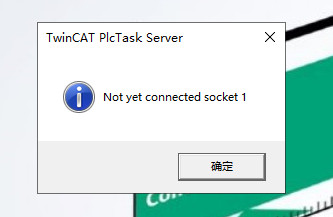 TcC++程序实现配置步骤与UDP功能的TcC++程序实现相似，详细代码请参考配套例程。TCP服务器功能测试实现基于TCP/IP协议的通讯连接建立与数据接收发送的功能，需要使用ITcIoTcpProtocol和ITcIoTcpProtocolRecv接口。PLC程序实现创建另一个TwinCAT工程—>设备树中选择IO—>Devices，选中Devices右键添加新项—>选择Ethernet—>Real-Time Ethernet Adapter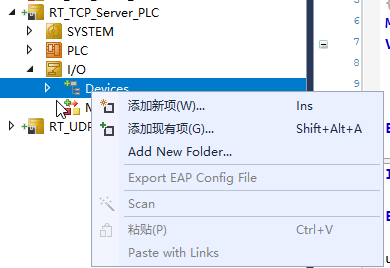 确认设备已添加—>确认Adapter选项中Network Adapter内容非空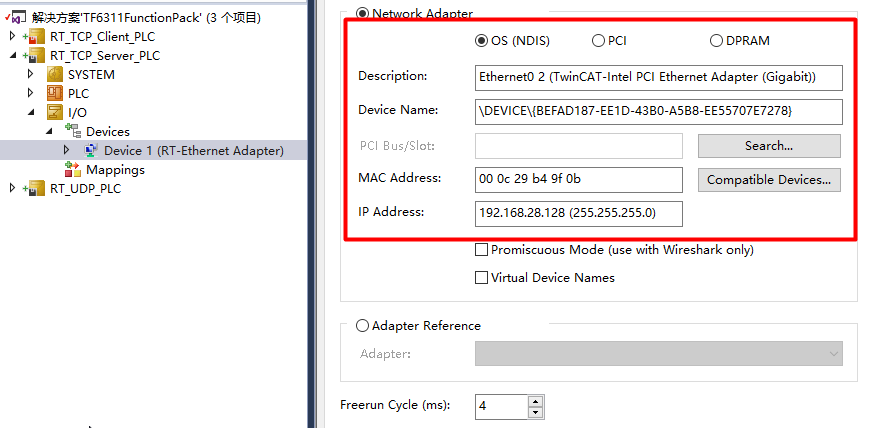 选择Device1(Real-Time Ethernet Adapter)—>点击右键—>选择 "Add Object(s)..."，并完成"TCP/UDP RT "组件的添加添加完成后的设备树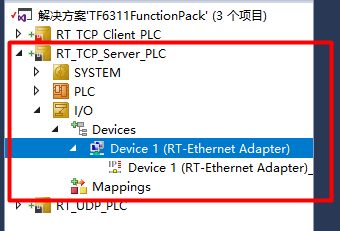 添加标准PLC工程—>添加功能块并实现ITcIoTcpProtocolRecv接口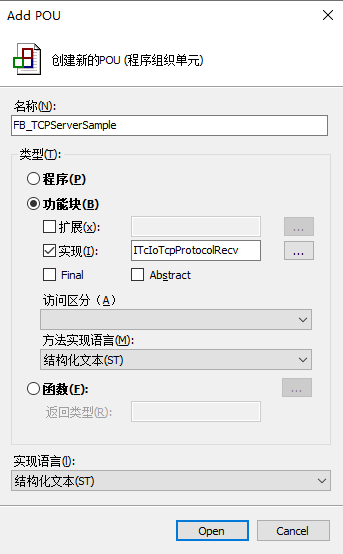 添加联合体U_IpAdr用作IP地址转换TYPE U_IpAdr :  UNION      ipadrInternal   : UDINT;      ipadr           : ARRAY[0..3] OF BYTE;    END_UNION  END_TYPE 功能块中变量声明及说明{attribute 'c++_compatible'}  FUNCTION_BLOCK FB_TCPServerSample IMPLEMENTS ITcIoTcpProtocolRecv  VAR      {attribute 'TcInitSymbol'}      //Object      oid                 :OTCID;      ipTcp               :ITcIoTcpProtocol;      //Init      hrInit              :HRESULT;         nSocketId           :UDINT;       uiServerPort        :UINT := 6000;        //Connect      udiAcceptedID       :UDINT;       //Recv      hrRecv                          :HRESULT;       lastTcpEvent                    :TCPIP_EVENT;         tcpRemoteAdr                    :U_IpAdr;      uiReceivedPakets                :UINT;      udiLastReturnedMessageLength    :UDINT;       sLastReturnedMessage            :STRING;       //Send      hrSend              :HRESULT;         bSend               :BOOL := FALSE;       sMessage            :STRING := 'TestMessage';      udiSentData         :UDINT;       udiSendCount        :UDINT;  END_VARattribute 'TcInitSymbol'：使PLC编译器生成的VTable与C++编译器的VTable二进制兼容，使得可以通过PLC中的接口方法，访问C++实现的TcCom组件，在本例中即是通过PLC中的接口方法访问"TCP/UDP RT "组件。attribute 'TcInitSymbol'：使得定义的变量可以作为初始化符号使用，编译完成后包含该属性的变量在PLC实例的 " Symbol Initialization"标签中出现。这些变量的值，在代码执行开始前被复制到变量值中，并覆盖在变量声明时指定的初始值，在本例中用作传递"TCP/UDP RT "组件的ID信息，如下图所示。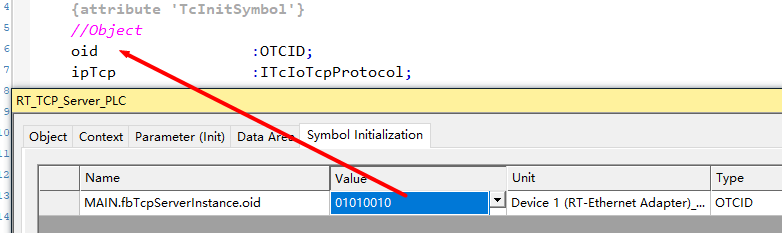 依次添加FB_init、FB_exit、FB_reinit方法FB_init方法中的代码实现：获取"TCP/UDP RT "组件实例的接口指针IF NOT bInCopyCode THEN // no online change      IF ipTcp = 0 THEN          hrInit := FW_ObjMgr_GetObjectInstance(  oid:=oid,                                                   iid:=TC_GLOBAL_IID_LIST.IID_ITcIoTcpProtocol,                                                   pipUnk:=ADR(ipTcp) );          IF SUCCEEDED(hrInit) THEN               IF SUCCEEDED(ipTcp.AllocSocket(THIS^, nSocketId)) THEN  //startup -> open port                  IF SUCCEEDED(ipTcp.Listen(nSocketId, uiServerPort)) THEN                      FB_init := TRUE;                  ELSE                       FW_SafeRelease(ADR(ipTcp));                  END_IF              ELSE                   FW_SafeRelease(ADR(ipTcp));              END_IF          ELSE               FW_SafeRelease(ADR(ipTcp));          END_IF      END_IF  END_IF  FW_ObjMgr_GetObjectInstance()：来自TC3_Module库的函数，该函数通过输入Object ID，返回该Object ID指向的对象实例的接口指针，本例中返回"TCP/UDP RT "组件实例的接口指针。FW_SafeRelease()：来自TC3_Module库的函数，该函数减少该接口指针的引用计数，并同时将涉及的接口指针设置为零，如果没有有效管理可能导致内存崩溃或内存泄漏问题。FB_exit方法中的代码实现：释放套接字与已建立的连接并安全释放接口指针IF NOT bInCopyCode THEN // no online change      IF ipTcp <> 0 THEN           IF (nSocketId <> 0) THEN                ipTcp.FreeSocket(nSocketId);          END_IF          IF (udiAcceptedID <> 0) THEN                ipTcp.FreeSocket(udiAcceptedID);          END_IF          FW_SafeRelease(ADR(ipTcp));          FB_exit := TRUE;       END_IF  END_IF FB_reinit方法中的代码实现：在线变更后重新调用AllocSocket()以更新回调目标//reregister THIS^ for online changes    IF (ipTcp <> 0 AND nSocketId <> 0) THEN        ipTcp.AllocSocket(THIS^, nSocketId);      FB_reinit := TRUE;   END_IF  IF (ipTcp <> 0 AND udiAcceptedID <> 0) THEN      ipTcp.AllocSocket(THIS^, udiAcceptedID);      FB_reinit := TRUE;   END_IF 当接收到通讯数据时，ITcIoUdpProtocol.CheckReceived()开始处理，自动调用TcQueryInterface方法查询/验证当前接收到的是否是某个特定的接口，如果是QueryInterFace将返回一个指向该接口的指针。在本例中调用TcQueryInterface方法查询/验证"TCP/UDP RT "组件反馈的是否是ITcIoUdpProtocolRecv接口，如果是则返回指向该接口的指针，而在本例中该接口指针也就是“THIS^”，以下为代码实现：METHOD TcQueryInterface : HRESULT  VAR_INPUT      iid : REFERENCE TO IID;      pipItf  : POINTER TO PVOID;  END_VAR VAR      ipUdpRecv : ITcIoUdpProtocolRecv;      ipUnknown : ITcUnknown;   END_VAR  实现代码：IF GuidsEqual(ADR(iid), ADR(TC_GLOBAL_IID_LIST.IID_ITcIoUdpProtocolRecv)) THEN      ipUdpRecv := THIS^; // cast to interface pointer      pipItf^ := ITCUNKNOWN_TO_PVOID(ipUdpRecv);      TcAddRef();      TcQueryInterface := S_OK;  ELSIF GuidsEqual(ADR(iid), ADR(TC_GLOBAL_IID_LIST.IID_ITcUnknown)) THEN      ipUnknown := THIS^; // cast to interface pointer      pipItf^ := ITCUNKNOWN_TO_PVOID(ipUnknown);      TcAddRef();      TcQueryInterface := S_OK;  ELSE      TcQueryInterface := E_HRESULTAdsErr.NOINTERFACE ;   END_IF在ReceiveEvent()方法中添加TCP/IP连接事件处理代码：CASE tcpEvent OF      TCPIP_EVENT_ERROR:          ;      TCPIP_EVENT_RESET:          ipTcp.FreeSocket(socketId);      TCPIP_EVENT_TIMEOUT:          ipTcp.FreeSocket(socketId);      TCPIP_EVENT_CONN_CLOSED:          ipTcp.FreeSocket(socketId);      TCPIP_EVENT_CONN_INCOMING:          ipTcp.Accept(socketId);          //store socketid; used at least in init during onlinechange          udiAcceptedID := socketId;       TCPIP_EVENT_KEEP_ALIVE:          ;      TCPIP_EVENT_CONN_IDLE:          ;      TCPIP_EVENT_DATA_SENT:          ;      TCPIP_EVENT_DATA_RECEIVED:          ;      TCPIP_EVENT_LINKCONNECT:          ;      TCPIP_EVENT_LINKDISCONNECT:          ipTcp.FreeSocket(socketId);  END_CASE;   lastTcpEvent := tcpEvent;  ReceiveEvent := S_OK;  此方法主要用作响应TCP/IP通讯不同连接状态时客户端对应的动作在ReceiveData()方法中处理接收到的通讯数据，实现代码如下：IF ipTcp <> 0 THEN      ipTcp.GetRemoteIpAddr(socketId, tcpRemoteAdr.ipadrInternal);  END_IF  uiReceivedPakets := uiReceivedPakets+1;  udiLastReturnedMessageLength := nData; //nonstripped  //stripped to max length of string  MEMCPY(ADR(sLastReturnedMessage), pData, MIN(nData, SIZEOF(sLastReturnedMessage)-1) );   //add a 00 Byte at end of message  MEMSET(ADR(sLastReturnedMessage)+MIN(nData, SIZEOF(sLastReturnedMessage)-1)+1, 0, 1); 在功能块主体中添加CheckReceived()方法调用，并连接到目标服务器设备与编辑触发发送数据给服务器的程序功能IF ipTcp <> 0 THEN      ipTcp.CheckReceived();      IF nSocketId <> 0           AND_THEN udiAcceptedID <> 0           AND_THEN bSend THEN          bSend := FALSE;          hrSend := ipTcp.SendData(udiAcceptedID, len(sMessage), ADR(sMessage), udiSentData);          IF SUCCEEDED(hrSend) THEN              udiSendCount := udiSendCount + 1;          ELSE              ADSLOGDINT(ADSLOG_MSGTYPE_HINT, 'Send Message failed', nSocketId);          END_IF      END_IF  END_IF SendData()：该方法来自ITcIoTcpProtocol接口，用作向客户端发送数据ADSLOGDINT()：该函数来自Tc2_System函数库，用作在屏幕上发出一个指定文本的消息框，并将该信息写入系统的日志创建功能块实例，并在Main函数中进行调用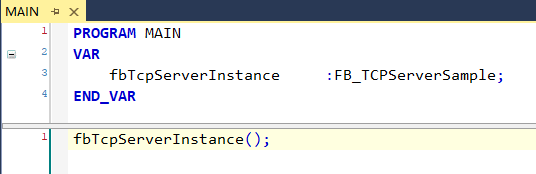 程序编写完成，执行编译程序功能双击PLC对象实例—>选择" Symbol Initialization"标签—>为oid变量分配值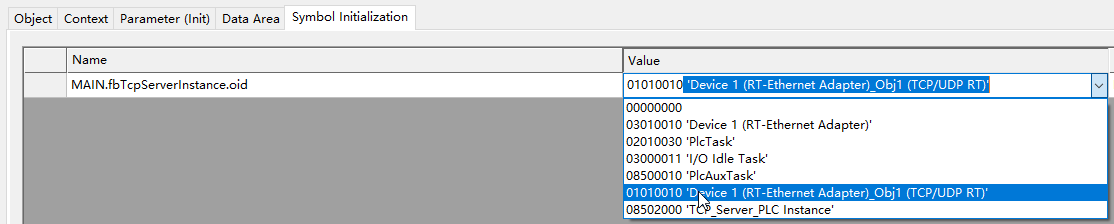 激活配置—>通讯测试，测试环境为虚拟机PC与PC调试助手程序运行之后自动完成后服务器的创建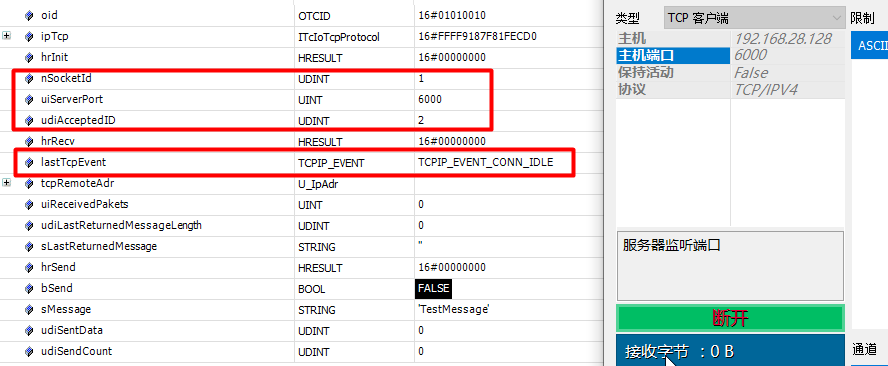 使用调试助手建立与服务器的连接并进行收发数据测试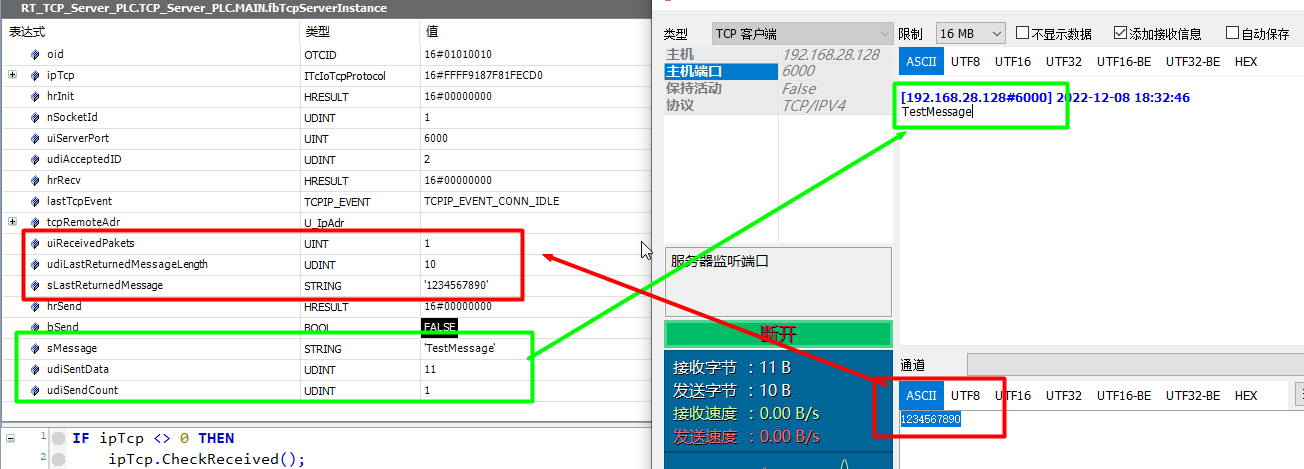 TcC++程序实现配置步骤与UDP功能的TcC++程序实现相似，详细代码请参考配套例程。上海（ 中国区总部）中国上海市静安区汶水路 299 弄 9号（市北智汇园）电话: 021-66312666			北京分公司北京市西城区新街口北大街 3 号新街高和大厦 407 室电话: 010-82200036		邮箱: beijing@beckhoff.com.cn		广州分公司广州市天河区珠江新城珠江东路32号利通广场1303室电话: 020-38010300/1/2 	邮箱: guangzhou@beckhoff.com.cn		成都分公司成都市锦江区东御街18号 百扬大厦2305 室电话: 028-86202581 	邮箱: chengdu@beckhoff.com.cn		作者：云龙职务：华东区 技术支持工程师邮箱：long.yun@beckhoff.com.cn日期：2022-12-19摘  要：TF6311 TCP/UDP RealTime功能提供从实时环境直接访问网卡的功能，可以使用基于IEC61131-3的PLC程序或TwinCAT C++程序进行访问，后文将详细描述。摘  要：TF6311 TCP/UDP RealTime功能提供从实时环境直接访问网卡的功能，可以使用基于IEC61131-3的PLC程序或TwinCAT C++程序进行访问，后文将详细描述。附  件：附  件：历史版本：历史版本：免责声明：我们已对本文档描述的内容做测试。但是差错在所难免，无法保证绝对正确并完全满足您的使用需求。本文档的内容可能随时更新，如有改动，恕不事先通知，也欢迎您提出改进建议。免责声明：我们已对本文档描述的内容做测试。但是差错在所难免，无法保证绝对正确并完全满足您的使用需求。本文档的内容可能随时更新，如有改动，恕不事先通知，也欢迎您提出改进建议。参考信息：参考信息：TF 6310TF 6311TwinCAT支持TwinCAT 2 / 3TwinCAT 3Client/Server两者都支持两者都支持大型/未知网络+++确定性+++大容量的数据传输+++编程语言PLCPLC和C++操作系统Win32/64, CE5/6/7Win32/64, CE7UDP多播支持不支持试用授权是是支持的协议TCP, UDPTCP, UDP, ARP/Ping硬件要求不限制与TwinCAT兼容的网卡类型型号操作系统适配器型号适配器数量嵌入式控制器CX5020WinCE 6.0Intel 82574L2笔记本电脑Dell Latitude 5491Win10 企业版Intel i219-LM1虚拟机笔记本中VM实现Win10 WorkStationE10001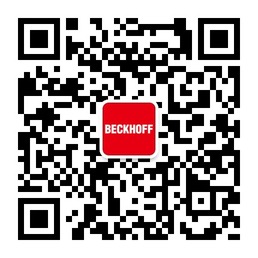 请用微信扫描二维码通过公众号与技术支持交流倍福官方网站：https://www.beckhoff.com.cn在线帮助系统：https://infosys.beckhoff.com/index_en.htm请用微信扫描二维码通过公众号与技术支持交流倍福虚拟学院：https://tr.beckhoff.com.cn/请用微信扫描二维码通过公众号与技术支持交流招贤纳士：job@beckhoff.com.cn技术支持：support@beckhoff.com.cn产品维修：service@beckhoff.com.cn方案咨询：sales@beckhoff.com.cn请用微信扫描二维码通过公众号与技术支持交流